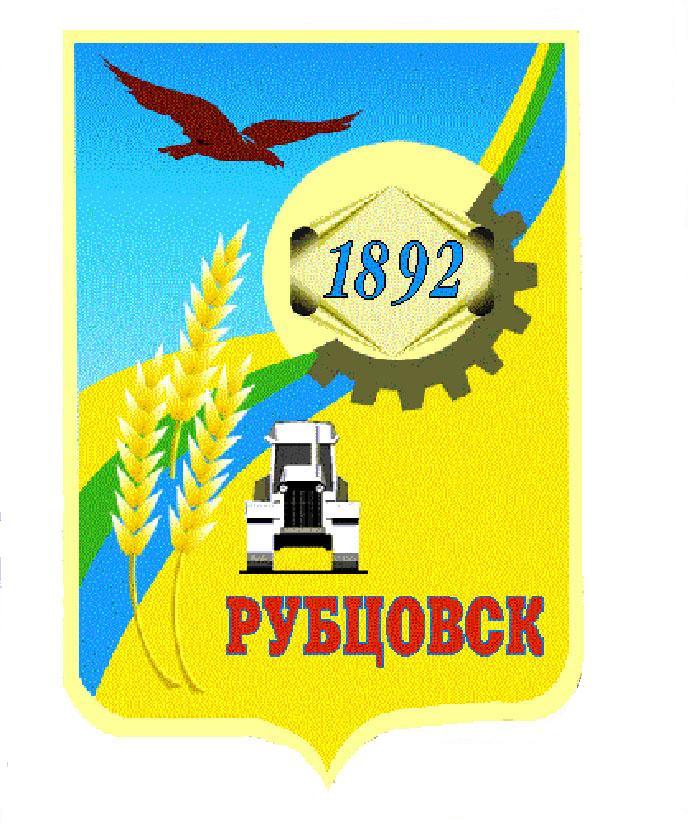 Администрация города Рубцовска Алтайского краяПОСТАНОВЛЕНИЕ09.06.2020 № 1430О внесении изменений в постановление Администрации города Рубцовска Алтайского края от 13.11.2018 № 2959 «Об утверждении муниципальной программы  «Капитальный ремонт многоквартирных жилых домов во исполнение судебных решений в городе Рубцовске» на 2019 - 2024 годы» (с изменениями)В связи с окончанием исполнительного производства и необходимостью исполнения судебных решений по проведению капитального ремонта в многоквартирных жилых домах, руководствуясь Порядком разработки, реализации и оценки эффективности муниципальных программ муниципального образования город Рубцовск Алтайского края, утвержденным постановлением Администрации города Рубцовска Алтайского края от 14.10.2016 № 4337, ПОСТАНОВЛЯЮ:1.Внести в постановление Администрации города Рубцовска Алтайского края от 13.11.2018 № 2959 «Об утверждении муниципальной программы  «Капитальный ремонт многоквартирных жилых домов во исполнение судебных решений в городе Рубцовске» на 2019 - 2024 годы» (с изменениями, внесенными постановлениямиАдминистрации города Рубцовска Алтайского края от 15.05.2019 № 1132, от 23.03.2020 № 694) (далее - Программа) следующие изменения:1.1. Раздел Паспорта Программы «Объемы финансирования программы» изложить в новой редакции:«.».1.2. В разделе 4 Программы «Общий объем финансовых ресурсов, необходимых для реализации программы» слова«в 2019-2024 годах составляет 212305,0 тыс. рублей, в том числе по годам:2019 год – 1794,8   тыс. руб.;2020 год – 1 000,0 тыс. руб.;2021 год – 61647,6  тыс. руб.;2022 год – 37945,3  тыс. руб.;2023 год – 71141,9  тыс. руб.;2024 год – 38775,4 тыс. руб.» заменить на слова«в 2019-2024 годах составляет 224254,5 тыс. рублей, в том числе по годам:2019 год – 1794,9   тыс. руб.;2020 год – 1 000,0 тыс. руб.;2021 год – 61787,1  тыс. руб.;2022 год – 36200,6  тыс. руб.;2023 год – 71002,4  тыс. руб.;2024 год – 52469,5 тыс. руб.».1.3. Таблицы 1, 2, 3, 4, 5 приложенияПрограммы изложить в новой редакции (приложение).Опубликовать настоящее постановление в газете «Местное время» и  разместить на официальном сайте Администрации города Рубцовска Алтайского края в информационно-телекоммуникационной сети «Интернет».Настоящее постановление вступает в силу после опубликования в газете «Местное время».Контроль за исполнением настоящего постановления возложить на заместителя Главы Администрации города Рубцовска – начальника управления по жилищно-коммунальному хозяйству и экологии  ОдокиенкоМ.А.Глава города Рубцовска                                                                             Д.З. ФельдманПриложениек постановлению Администрации города Рубцовска Алтайского краяот 09.06.2020 № 1430«Таблица 1Перечень многоквартирных домов, требующих проведение капитального ремонта во исполнение судебных решений».                                                                                             «Таблица  2Перечень целевых индикаторов и показателей программы с распределением плановых значений по годам её реализации                                                                                                                                                                                                                             ».                                                                                             «Таблица  3Перечень мероприятий муниципальной программы  «Капитальный ремонт многоквартирных жилых домов во исполнение судебных решений в городе Рубцовске» на 2019-2024 годы                                                                                                                                                                                                                             ».                                                                                             «Таблица  4Общий объем финансовых ресурсов, необходимых для реализации программы                                                                                                                                            ».                                                                                             «Таблица 5Источник финансовых ресурсов, необходимых для реализации программы                                                                                                                                            ».                                                                                             Начальник отдела по организацииуправления и работе с обращениямиАдминистрации города Рубцовска 	А.В. ИнютинаОбъемы финансирования программыОбщий объем финансирования программы за счет средств бюджета города Рубцовска в 2019-2024 годах составляет 224254,5 тыс. рублей, в том числе по годам:2019 год – 1794,9   тыс. руб.;2020 год – 1 000,0 тыс. руб.;2021 год – 61787,1  тыс. руб.;2022 год – 36200,6  тыс. руб.;2023 год – 71002,4  тыс. руб.;2024 год – 52469,5тыс. руб.Объемы финансирования уточняются, исходя из возможностей бюджета города на очередной финансовый год№ п/пАдрес многоквартирного дома в городе РубцовскеПеречень работ по капитальному ремонтудата и № судебного решения1.пр. Ленина, 176Капитальный ремонт кровли, системы отопления, ХВС, электроснабжения15.01.2016 № 2-4891/20152.пр. Ленина, 59Капитальный ремонт кровли02.10.2015 № 2-2432/20153.пр. Рубцовский,11Капитальный ремонт кровли26.02.2014 № 2-3620/134.ул. Арычная, 31Капитальный ремонт систем отопления, водоотведения, электроснабжения, ХВС01.07.2015 № 2-38/2015 5.ул. Громова, 11Капитальный ремонт кровли, систем отопления, ХВС, ГВС, электроснабжения24.04.2017 № 2-121/20176.ул. Громова, 16Капитальный ремонт кровли, фасада, подвального помещения, подъездов17.06.2014 № 2-508/147.ул. Громова, 22Капитальный ремонт кровли, фасада, отмостки, подъездов06.08.2014 № 2-804/148.ул. Дзержинского, 6Капитальный ремонт ГВС, ХВС26.07.2016 № 2-2477/169.ул. Калинина, 10Капитальный ремонт системы отопления, канализации, электроснабжения, ГВС, ХВС26.02.2014 № 2-3271/1310.ул. Калинина, 11Капитальный ремонт кровли, фасада, подвального помещения, отмостки, лестничных клеток, балконных плит, систем отопления, канализации, электроснабжения, ХВС, ГВС06.08.2014 № 2-804/14; 02.12.2013 № 2-3161/13; 09.06.2016 № 2-30/1711.ул. Комсомольская, 115Капитальный ремонт ХВС, водоотведения, ГВС02.11.2016 № 2-90/2016; 12.08.2016 № 2-3562/1612.ул. Комсомольская, 117Капитальный ремонт систем отопления, электроснабжения02.09.2015 № 2-654/201513.ул. Комсомольская, 230Капитальный ремонт систем отопления, электроснабжения27.01.2016 № 2-4018/201514.ул. Комсомольская, 69Капитальный ремонт систем отопления, водоотведения, ХВС, ГВС, капитальный ремонт кровли10.08.2015 №  2-39/201515.ул. Ленинградская, 3Комплексный капитальный ремонт24.02.2016 № 2-1179/201516.ул. Дзержинского, 15Капитальный ремонт системы отопления24.08.2016 № 2-32/201617.ул. Комсомольская, 121 Капитальный ремонт ХВС, ГВС, электроснабжения28.10.2016 №2-3049/201618.ул. Калинина, 14Капитальный ремонт кровли, системы отопления, систем ХВС и ГВС09.08.2017 № 2-27/201719.ул. Октябрьская, 102Капитальный ремонт систем отопления, водоотведения, электроснабжения19.08.2015 № 2-33/201520.ул. Калинина 18Капитальный ремонт кровли, ГВС26.02.2014 № 2-3192/1321.ул. Калинина, 16Капитальный ремонт системы отопления, ХВС26.09.2017 № 2-1514/201722.ул. Калинина, 3Капитальный ремонт кровли, системы отопления09.08.2017 № 2-557/201723.ул. Громова, 10Капитальный ремонт ХВС, ГВС, электроснабжения12.10.2017 № 2-1659/201724.пр. Ленина, 51Капитальный ремонт кровли, системы электроснабжения01.11.2017 № 2-1321/201725.ул. Комсомольская,140Капитальный ремонт отопления, электроснабжения02.11.2016 №2-90/201626.ул. Октябрьская,112Капитальный ремонт кровли, ХВС, ГВС, системы отопления, системы электроснабжения19.12.2017 № 2-3356/1727.ул. Калинина, 24Капитальный ремонт кровли01.11.2017 № 2-1435/201728.пер. Алейский, 30аКапитальный ремонт системы электроснабжения15.09.2017 № 2-1377/201729.пр. Ленина, 127Капитальный ремонт кровли12.09.2014 № 2-2645/201430.ул. Комсомольская, 139 Капитальный ремонт электроснабжения09.08.2017 № 2-1432/201731.пр. Ленина, 53Капитальный ремонт кровли04.08.2017 № 2-469/201732.ул. Октябрьская, 106Капитальный ремонт систем ХВС, ГВС, электроснабжения01.08.2019 № 2-1477/201833. ул. Ломоносова, 62Капитальный ремонт кровли, крыши, ремонт по замене канализации, электроснабжения26.11.2018 № 2-2530/201834.ул. Осипенко, 178Капитальный ремонт электроснабжения12.07.2018  № 2-721/201835.ул. Киевская, 23Капитальный ремонт системы теплоснабжения, электроснабжения, вентилиркемой крыши без утепления, систем ГВС, ХВС18.04.2019 № 2-318/201936.ул. Красная, 66Капитальный ремонт кровли, отмостки, систем ХВС, отопления, электроснабжения06.05.2019 № 2-104/2019Наименование показателя2018 годЗначение показателей эффективностиЗначение показателей эффективностиЗначение показателей эффективностиЗначение показателей эффективностиЗначение показателей эффективностиЗначение показателей эффективности2019-2024 годыНаименование показателя2018 год2019 год2020 год2021 год2022 год2023 год2024 год2019-2024 годы123456789Количество многоквартирных жилых домов, подлежащих капитальному ремонту во исполнение судебных решений001899936№ п/пЦель, задача, мероприятиеЦель, задача, мероприятиеОжидаемый результатОжидаемый результатУчастник программыСумма расходов, тыс. рублейСумма расходов, тыс. рублейСумма расходов, тыс. рублейСумма расходов, тыс. рублейСумма расходов, тыс. рублейСумма расходов, тыс. рублейСумма расходов, тыс. рублейСумма расходов, тыс. рублейСумма расходов, тыс. рублейИсточники финансирова-ния№ п/пЦель, задача, мероприятиеЦель, задача, мероприятиеОжидаемый результатОжидаемый результатУчастник программы20192020202020212022202220232024всегоИсточники финансирова-ния1223345667889101112Муниципальная программа   «Капитальный ремонт многоквартирных жилых домов во исполнение судебных решений в городе Рубцовске» на 2019-2024 годыМуниципальная программа   «Капитальный ремонт многоквартирных жилых домов во исполнение судебных решений в городе Рубцовске» на 2019-2024 годыМуниципальная программа   «Капитальный ремонт многоквартирных жилых домов во исполнение судебных решений в городе Рубцовске» на 2019-2024 годыМуниципальная программа   «Капитальный ремонт многоквартирных жилых домов во исполнение судебных решений в городе Рубцовске» на 2019-2024 годыМуниципальная программа   «Капитальный ремонт многоквартирных жилых домов во исполнение судебных решений в городе Рубцовске» на 2019-2024 годыМуниципальная программа   «Капитальный ремонт многоквартирных жилых домов во исполнение судебных решений в городе Рубцовске» на 2019-2024 годыМуниципальная программа   «Капитальный ремонт многоквартирных жилых домов во исполнение судебных решений в городе Рубцовске» на 2019-2024 годыМуниципальная программа   «Капитальный ремонт многоквартирных жилых домов во исполнение судебных решений в городе Рубцовске» на 2019-2024 годыМуниципальная программа   «Капитальный ремонт многоквартирных жилых домов во исполнение судебных решений в городе Рубцовске» на 2019-2024 годыМуниципальная программа   «Капитальный ремонт многоквартирных жилых домов во исполнение судебных решений в городе Рубцовске» на 2019-2024 годыМуниципальная программа   «Капитальный ремонт многоквартирных жилых домов во исполнение судебных решений в городе Рубцовске» на 2019-2024 годыМуниципальная программа   «Капитальный ремонт многоквартирных жилых домов во исполнение судебных решений в городе Рубцовске» на 2019-2024 годыМуниципальная программа   «Капитальный ремонт многоквартирных жилых домов во исполнение судебных решений в городе Рубцовске» на 2019-2024 годыМуниципальная программа   «Капитальный ремонт многоквартирных жилых домов во исполнение судебных решений в городе Рубцовске» на 2019-2024 годыМуниципальная программа   «Капитальный ремонт многоквартирных жилых домов во исполнение судебных решений в городе Рубцовске» на 2019-2024 годыМуниципальная программа   «Капитальный ремонт многоквартирных жилых домов во исполнение судебных решений в городе Рубцовске» на 2019-2024 годы1.Цель: Исполнение судебных решений по проведению капитального ремонта многоквартирных жилых домов, расположенных на территории города РубцовскаЦель: Исполнение судебных решений по проведению капитального ремонта многоквартирных жилых домов, расположенных на территории города РубцовскаЦель: Исполнение судебных решений по проведению капитального ремонта многоквартирных жилых домов, расположенных на территории города РубцовскаЦель: Исполнение судебных решений по проведению капитального ремонта многоквартирных жилых домов, расположенных на территории города РубцовскаЦель: Исполнение судебных решений по проведению капитального ремонта многоквартирных жилых домов, расположенных на территории города Рубцовска1794,91794,91000,061787,136200,636200,671002,4  52469,5224254,5Всего 1.Цель: Исполнение судебных решений по проведению капитального ремонта многоквартирных жилых домов, расположенных на территории города РубцовскаЦель: Исполнение судебных решений по проведению капитального ремонта многоквартирных жилых домов, расположенных на территории города РубцовскаЦель: Исполнение судебных решений по проведению капитального ремонта многоквартирных жилых домов, расположенных на территории города РубцовскаЦель: Исполнение судебных решений по проведению капитального ремонта многоквартирных жилых домов, расположенных на территории города РубцовскаЦель: Исполнение судебных решений по проведению капитального ремонта многоквартирных жилых домов, расположенных на территории города Рубцовскав том числе:1.Цель: Исполнение судебных решений по проведению капитального ремонта многоквартирных жилых домов, расположенных на территории города РубцовскаЦель: Исполнение судебных решений по проведению капитального ремонта многоквартирных жилых домов, расположенных на территории города РубцовскаЦель: Исполнение судебных решений по проведению капитального ремонта многоквартирных жилых домов, расположенных на территории города РубцовскаЦель: Исполнение судебных решений по проведению капитального ремонта многоквартирных жилых домов, расположенных на территории города РубцовскаЦель: Исполнение судебных решений по проведению капитального ремонта многоквартирных жилых домов, расположенных на территории города Рубцовскафедеральный бюджет1.Цель: Исполнение судебных решений по проведению капитального ремонта многоквартирных жилых домов, расположенных на территории города РубцовскаЦель: Исполнение судебных решений по проведению капитального ремонта многоквартирных жилых домов, расположенных на территории города РубцовскаЦель: Исполнение судебных решений по проведению капитального ремонта многоквартирных жилых домов, расположенных на территории города РубцовскаЦель: Исполнение судебных решений по проведению капитального ремонта многоквартирных жилых домов, расположенных на территории города РубцовскаЦель: Исполнение судебных решений по проведению капитального ремонта многоквартирных жилых домов, расположенных на территории города Рубцовскакраевой бюджет1.Цель: Исполнение судебных решений по проведению капитального ремонта многоквартирных жилых домов, расположенных на территории города РубцовскаЦель: Исполнение судебных решений по проведению капитального ремонта многоквартирных жилых домов, расположенных на территории города РубцовскаЦель: Исполнение судебных решений по проведению капитального ремонта многоквартирных жилых домов, расположенных на территории города РубцовскаЦель: Исполнение судебных решений по проведению капитального ремонта многоквартирных жилых домов, расположенных на территории города РубцовскаЦель: Исполнение судебных решений по проведению капитального ремонта многоквартирных жилых домов, расположенных на территории города Рубцовска1794,91794,91000,061787,1  36200,636200,671002,4  52469,5224254,5  бюджет города1.Цель: Исполнение судебных решений по проведению капитального ремонта многоквартирных жилых домов, расположенных на территории города РубцовскаЦель: Исполнение судебных решений по проведению капитального ремонта многоквартирных жилых домов, расположенных на территории города РубцовскаЦель: Исполнение судебных решений по проведению капитального ремонта многоквартирных жилых домов, расположенных на территории города РубцовскаЦель: Исполнение судебных решений по проведению капитального ремонта многоквартирных жилых домов, расположенных на территории города РубцовскаЦель: Исполнение судебных решений по проведению капитального ремонта многоквартирных жилых домов, расположенных на территории города Рубцовскавнебюджетные источники2.Задача:Устранение физического износа многоквартирных жилых домовЗадача:Устранение физического износа многоквартирных жилых домовЗадача:Устранение физического износа многоквартирных жилых домовЗадача:Устранение физического износа многоквартирных жилых домовЗадача:Устранение физического износа многоквартирных жилых домов1794,91794,91000,0   61787,1  36200,636200,671002,4  52469,5224254,5  Всего 2.Задача:Устранение физического износа многоквартирных жилых домовЗадача:Устранение физического износа многоквартирных жилых домовЗадача:Устранение физического износа многоквартирных жилых домовЗадача:Устранение физического износа многоквартирных жилых домовЗадача:Устранение физического износа многоквартирных жилых домовв том числе:2.Задача:Устранение физического износа многоквартирных жилых домовЗадача:Устранение физического износа многоквартирных жилых домовЗадача:Устранение физического износа многоквартирных жилых домовЗадача:Устранение физического износа многоквартирных жилых домовЗадача:Устранение физического износа многоквартирных жилых домовфедеральный бюджет2.Задача:Устранение физического износа многоквартирных жилых домовЗадача:Устранение физического износа многоквартирных жилых домовЗадача:Устранение физического износа многоквартирных жилых домовЗадача:Устранение физического износа многоквартирных жилых домовЗадача:Устранение физического износа многоквартирных жилых домовкраевой бюджет2.Задача:Устранение физического износа многоквартирных жилых домовЗадача:Устранение физического износа многоквартирных жилых домовЗадача:Устранение физического износа многоквартирных жилых домовЗадача:Устранение физического износа многоквартирных жилых домовЗадача:Устранение физического износа многоквартирных жилых домов1794,91794,91000,0   61787,1  36200,636200,671002,452469,5224254,5  бюджет города2.Задача:Устранение физического износа многоквартирных жилых домовЗадача:Устранение физического износа многоквартирных жилых домовЗадача:Устранение физического износа многоквартирных жилых домовЗадача:Устранение физического износа многоквартирных жилых домовЗадача:Устранение физического износа многоквартирных жилых домоввнебюджетные источники3.Мероприятие 1.Капитальный ремонт кровли, систем отопления, водоотведения, электроснабжения, ХВС, ГВС в МКД по адресу: г. Рубцовск,   ул. Громова, 11Выполнение на 100% запланированных ремонтных работ и приведение в надлежащее материально-техническое состояние МКД, для обеспечения безопасного и комфортного проживания граждангражданВыполнение на 100% запланированных ремонтных работ и приведение в надлежащее материально-техническое состояние МКД, для обеспечения безопасного и комфортного проживания граждангражданУправление Администрации города Рубцовска по жилищно-коммунальному хозяйству и экологииУправление Администрации города Рубцовска по жилищно-коммунальному хозяйству и экологии525,0525,0139,50009141,209 805,7Всего3.Мероприятие 1.Капитальный ремонт кровли, систем отопления, водоотведения, электроснабжения, ХВС, ГВС в МКД по адресу: г. Рубцовск,   ул. Громова, 11Выполнение на 100% запланированных ремонтных работ и приведение в надлежащее материально-техническое состояние МКД, для обеспечения безопасного и комфортного проживания граждангражданВыполнение на 100% запланированных ремонтных работ и приведение в надлежащее материально-техническое состояние МКД, для обеспечения безопасного и комфортного проживания граждангражданУправление Администрации города Рубцовска по жилищно-коммунальному хозяйству и экологииУправление Администрации города Рубцовска по жилищно-коммунальному хозяйству и экологиив том числе:3.Мероприятие 1.Капитальный ремонт кровли, систем отопления, водоотведения, электроснабжения, ХВС, ГВС в МКД по адресу: г. Рубцовск,   ул. Громова, 11Выполнение на 100% запланированных ремонтных работ и приведение в надлежащее материально-техническое состояние МКД, для обеспечения безопасного и комфортного проживания граждангражданВыполнение на 100% запланированных ремонтных работ и приведение в надлежащее материально-техническое состояние МКД, для обеспечения безопасного и комфортного проживания граждангражданУправление Администрации города Рубцовска по жилищно-коммунальному хозяйству и экологииУправление Администрации города Рубцовска по жилищно-коммунальному хозяйству и экологиифедеральный бюджет3.Мероприятие 1.Капитальный ремонт кровли, систем отопления, водоотведения, электроснабжения, ХВС, ГВС в МКД по адресу: г. Рубцовск,   ул. Громова, 11Выполнение на 100% запланированных ремонтных работ и приведение в надлежащее материально-техническое состояние МКД, для обеспечения безопасного и комфортного проживания граждангражданВыполнение на 100% запланированных ремонтных работ и приведение в надлежащее материально-техническое состояние МКД, для обеспечения безопасного и комфортного проживания граждангражданУправление Администрации города Рубцовска по жилищно-коммунальному хозяйству и экологииУправление Администрации города Рубцовска по жилищно-коммунальному хозяйству и экологиикраевой бюджет3.Мероприятие 1.Капитальный ремонт кровли, систем отопления, водоотведения, электроснабжения, ХВС, ГВС в МКД по адресу: г. Рубцовск,   ул. Громова, 11Выполнение на 100% запланированных ремонтных работ и приведение в надлежащее материально-техническое состояние МКД, для обеспечения безопасного и комфортного проживания граждангражданВыполнение на 100% запланированных ремонтных работ и приведение в надлежащее материально-техническое состояние МКД, для обеспечения безопасного и комфортного проживания граждангражданУправление Администрации города Рубцовска по жилищно-коммунальному хозяйству и экологииУправление Администрации города Рубцовска по жилищно-коммунальному хозяйству и экологии525,0525,0139,50009141,209 805,7бюджет города4.Мероприятие 2. Капитальный ремонт систем отопления, водоотведения, электроснабжения в МКД по адресу: г. Рубцовск, ул. Октябрьская, 102Выполнение на 100% запланированных ремонтных работ и приведение в надлежащее материально-техническое состояние МКД, для обеспечения безопасного и комфортного проживания гражданВыполнение на 100% запланированных ремонтных работ и приведение в надлежащее материально-техническое состояние МКД, для обеспечения безопасного и комфортного проживания гражданУправление Администрации города Рубцовска по жилищно-коммунальному хозяйству и экологииУправление Администрации города Рубцовска по жилищно-коммунальному хозяйству и экологии737,3737,3001627,81627,8002 365,1Всего4.Мероприятие 2. Капитальный ремонт систем отопления, водоотведения, электроснабжения в МКД по адресу: г. Рубцовск, ул. Октябрьская, 102Выполнение на 100% запланированных ремонтных работ и приведение в надлежащее материально-техническое состояние МКД, для обеспечения безопасного и комфортного проживания гражданВыполнение на 100% запланированных ремонтных работ и приведение в надлежащее материально-техническое состояние МКД, для обеспечения безопасного и комфортного проживания гражданУправление Администрации города Рубцовска по жилищно-коммунальному хозяйству и экологииУправление Администрации города Рубцовска по жилищно-коммунальному хозяйству и экологиив том числе:4.Мероприятие 2. Капитальный ремонт систем отопления, водоотведения, электроснабжения в МКД по адресу: г. Рубцовск, ул. Октябрьская, 102Выполнение на 100% запланированных ремонтных работ и приведение в надлежащее материально-техническое состояние МКД, для обеспечения безопасного и комфортного проживания гражданВыполнение на 100% запланированных ремонтных работ и приведение в надлежащее материально-техническое состояние МКД, для обеспечения безопасного и комфортного проживания гражданУправление Администрации города Рубцовска по жилищно-коммунальному хозяйству и экологииУправление Администрации города Рубцовска по жилищно-коммунальному хозяйству и экологиифедеральный бюджет4.Мероприятие 2. Капитальный ремонт систем отопления, водоотведения, электроснабжения в МКД по адресу: г. Рубцовск, ул. Октябрьская, 102Выполнение на 100% запланированных ремонтных работ и приведение в надлежащее материально-техническое состояние МКД, для обеспечения безопасного и комфортного проживания гражданВыполнение на 100% запланированных ремонтных работ и приведение в надлежащее материально-техническое состояние МКД, для обеспечения безопасного и комфортного проживания гражданУправление Администрации города Рубцовска по жилищно-коммунальному хозяйству и экологииУправление Администрации города Рубцовска по жилищно-коммунальному хозяйству и экологиикраевой бюджет4.Мероприятие 2. Капитальный ремонт систем отопления, водоотведения, электроснабжения в МКД по адресу: г. Рубцовск, ул. Октябрьская, 102Выполнение на 100% запланированных ремонтных работ и приведение в надлежащее материально-техническое состояние МКД, для обеспечения безопасного и комфортного проживания гражданВыполнение на 100% запланированных ремонтных работ и приведение в надлежащее материально-техническое состояние МКД, для обеспечения безопасного и комфортного проживания гражданУправление Администрации города Рубцовска по жилищно-коммунальному хозяйству и экологииУправление Администрации города Рубцовска по жилищно-коммунальному хозяйству и экологии737,3737,3001627,81627,8002 365,1бюджет города4.Мероприятие 2. Капитальный ремонт систем отопления, водоотведения, электроснабжения в МКД по адресу: г. Рубцовск, ул. Октябрьская, 102Выполнение на 100% запланированных ремонтных работ и приведение в надлежащее материально-техническое состояние МКД, для обеспечения безопасного и комфортного проживания гражданВыполнение на 100% запланированных ремонтных работ и приведение в надлежащее материально-техническое состояние МКД, для обеспечения безопасного и комфортного проживания гражданУправление Администрации города Рубцовска по жилищно-коммунальному хозяйству и экологииУправление Администрации города Рубцовска по жилищно-коммунальному хозяйству и экологиивнебюджетные источники5.Мероприятие 3. Капитальный ремонт систем ХВС, ГВС, электроснабжения в МКД по адресу:г. Рубцовск, ул. Октябрьская, 106Выполнение на 100% запланированных ремонтных работ и приведение в надлежащее материально-техническое состояние МКД, для обеспечения безопасного и комфортного проживания гражданВыполнение на 100% запланированных ремонтных работ и приведение в надлежащее материально-техническое состояние МКД, для обеспечения безопасного и комфортного проживания гражданУправление Администрации города Рубцовска по жилищно-коммунальному хозяйству и экологииУправление Администрации города Рубцовска по жилищно-коммунальному хозяйству и экологии532,6532,600000359,3891,9Всего5.Мероприятие 3. Капитальный ремонт систем ХВС, ГВС, электроснабжения в МКД по адресу:г. Рубцовск, ул. Октябрьская, 106Выполнение на 100% запланированных ремонтных работ и приведение в надлежащее материально-техническое состояние МКД, для обеспечения безопасного и комфортного проживания гражданВыполнение на 100% запланированных ремонтных работ и приведение в надлежащее материально-техническое состояние МКД, для обеспечения безопасного и комфортного проживания гражданУправление Администрации города Рубцовска по жилищно-коммунальному хозяйству и экологииУправление Администрации города Рубцовска по жилищно-коммунальному хозяйству и экологиив том числе:5.Мероприятие 3. Капитальный ремонт систем ХВС, ГВС, электроснабжения в МКД по адресу:г. Рубцовск, ул. Октябрьская, 106Выполнение на 100% запланированных ремонтных работ и приведение в надлежащее материально-техническое состояние МКД, для обеспечения безопасного и комфортного проживания гражданВыполнение на 100% запланированных ремонтных работ и приведение в надлежащее материально-техническое состояние МКД, для обеспечения безопасного и комфортного проживания гражданУправление Администрации города Рубцовска по жилищно-коммунальному хозяйству и экологииУправление Администрации города Рубцовска по жилищно-коммунальному хозяйству и экологиифедеральный бюджет5.Мероприятие 3. Капитальный ремонт систем ХВС, ГВС, электроснабжения в МКД по адресу:г. Рубцовск, ул. Октябрьская, 106Выполнение на 100% запланированных ремонтных работ и приведение в надлежащее материально-техническое состояние МКД, для обеспечения безопасного и комфортного проживания гражданВыполнение на 100% запланированных ремонтных работ и приведение в надлежащее материально-техническое состояние МКД, для обеспечения безопасного и комфортного проживания гражданУправление Администрации города Рубцовска по жилищно-коммунальному хозяйству и экологииУправление Администрации города Рубцовска по жилищно-коммунальному хозяйству и экологиикраевой бюджет5.Мероприятие 3. Капитальный ремонт систем ХВС, ГВС, электроснабжения в МКД по адресу:г. Рубцовск, ул. Октябрьская, 106Выполнение на 100% запланированных ремонтных работ и приведение в надлежащее материально-техническое состояние МКД, для обеспечения безопасного и комфортного проживания гражданВыполнение на 100% запланированных ремонтных работ и приведение в надлежащее материально-техническое состояние МКД, для обеспечения безопасного и комфортного проживания гражданУправление Администрации города Рубцовска по жилищно-коммунальному хозяйству и экологииУправление Администрации города Рубцовска по жилищно-коммунальному хозяйству и экологии532,6532,600000359,3891,9бюджет города5.Мероприятие 3. Капитальный ремонт систем ХВС, ГВС, электроснабжения в МКД по адресу:г. Рубцовск, ул. Октябрьская, 106Выполнение на 100% запланированных ремонтных работ и приведение в надлежащее материально-техническое состояние МКД, для обеспечения безопасного и комфортного проживания гражданВыполнение на 100% запланированных ремонтных работ и приведение в надлежащее материально-техническое состояние МКД, для обеспечения безопасного и комфортного проживания гражданУправление Администрации города Рубцовска по жилищно-коммунальному хозяйству и экологииУправление Администрации города Рубцовска по жилищно-коммунальному хозяйству и экологиивнебюджетные источники6.Мероприятие 4. Капитальный ремонт кровли, ГВС в МКД по адресу:г. Рубцовск, ул. Калинина, 18Выполнение на 100% запланированных ремонтных работ и приведение в надлежащее материально-техническое состояние МКД, для обеспечения безопасного и комфортного проживания гражданВыполнение на 100% запланированных ремонтных работ и приведение в надлежащее материально-техническое состояние МКД, для обеспечения безопасного и комфортного проживания гражданУправление Администрации города Рубцовска по жилищно-коммунальному хозяйству и экологииУправление Администрации города Рубцовска по жилищно-коммунальному хозяйству и экологии00860,510573,1000011 433,6Всего6.Мероприятие 4. Капитальный ремонт кровли, ГВС в МКД по адресу:г. Рубцовск, ул. Калинина, 18Выполнение на 100% запланированных ремонтных работ и приведение в надлежащее материально-техническое состояние МКД, для обеспечения безопасного и комфортного проживания гражданВыполнение на 100% запланированных ремонтных работ и приведение в надлежащее материально-техническое состояние МКД, для обеспечения безопасного и комфортного проживания гражданУправление Администрации города Рубцовска по жилищно-коммунальному хозяйству и экологииУправление Администрации города Рубцовска по жилищно-коммунальному хозяйству и экологиив том числе:6.Мероприятие 4. Капитальный ремонт кровли, ГВС в МКД по адресу:г. Рубцовск, ул. Калинина, 18Выполнение на 100% запланированных ремонтных работ и приведение в надлежащее материально-техническое состояние МКД, для обеспечения безопасного и комфортного проживания гражданВыполнение на 100% запланированных ремонтных работ и приведение в надлежащее материально-техническое состояние МКД, для обеспечения безопасного и комфортного проживания гражданУправление Администрации города Рубцовска по жилищно-коммунальному хозяйству и экологииУправление Администрации города Рубцовска по жилищно-коммунальному хозяйству и экологиифедеральный бюджет6.Мероприятие 4. Капитальный ремонт кровли, ГВС в МКД по адресу:г. Рубцовск, ул. Калинина, 18Выполнение на 100% запланированных ремонтных работ и приведение в надлежащее материально-техническое состояние МКД, для обеспечения безопасного и комфортного проживания гражданВыполнение на 100% запланированных ремонтных работ и приведение в надлежащее материально-техническое состояние МКД, для обеспечения безопасного и комфортного проживания гражданУправление Администрации города Рубцовска по жилищно-коммунальному хозяйству и экологииУправление Администрации города Рубцовска по жилищно-коммунальному хозяйству и экологиикраевой бюджет6.Мероприятие 4. Капитальный ремонт кровли, ГВС в МКД по адресу:г. Рубцовск, ул. Калинина, 18Выполнение на 100% запланированных ремонтных работ и приведение в надлежащее материально-техническое состояние МКД, для обеспечения безопасного и комфортного проживания гражданВыполнение на 100% запланированных ремонтных работ и приведение в надлежащее материально-техническое состояние МКД, для обеспечения безопасного и комфортного проживания гражданУправление Администрации города Рубцовска по жилищно-коммунальному хозяйству и экологииУправление Администрации города Рубцовска по жилищно-коммунальному хозяйству и экологии00860,510573,1000011 433,6бюджет города6.Мероприятие 4. Капитальный ремонт кровли, ГВС в МКД по адресу:г. Рубцовск, ул. Калинина, 18Выполнение на 100% запланированных ремонтных работ и приведение в надлежащее материально-техническое состояние МКД, для обеспечения безопасного и комфортного проживания гражданВыполнение на 100% запланированных ремонтных работ и приведение в надлежащее материально-техническое состояние МКД, для обеспечения безопасного и комфортного проживания гражданУправление Администрации города Рубцовска по жилищно-коммунальному хозяйству и экологииУправление Администрации города Рубцовска по жилищно-коммунальному хозяйству и экологиивнебюджетные источники7.Мероприятие 5.Капитальный ремонт системы отопления, канализации, электроснабжения, ГВС, ХВС в МКД по адресу:г. Рубцовск, ул. Калинина, 10Выполнение на 100% запланированных ремонтных работ и приведение в надлежащее материально-техническое состояние МКД, для обеспечения безопасного и комфортного проживания гражданВыполнение на 100% запланированных ремонтных работ и приведение в надлежащее материально-техническое состояние МКД, для обеспечения безопасного и комфортного проживания гражданУправление Администрации города Рубцовска по жилищно-коммунальному хозяйству и экологииУправление Администрации города Рубцовска по жилищно-коммунальному хозяйству и экологии000957,50000957,5Всего 7.Мероприятие 5.Капитальный ремонт системы отопления, канализации, электроснабжения, ГВС, ХВС в МКД по адресу:г. Рубцовск, ул. Калинина, 10Выполнение на 100% запланированных ремонтных работ и приведение в надлежащее материально-техническое состояние МКД, для обеспечения безопасного и комфортного проживания гражданВыполнение на 100% запланированных ремонтных работ и приведение в надлежащее материально-техническое состояние МКД, для обеспечения безопасного и комфортного проживания гражданУправление Администрации города Рубцовска по жилищно-коммунальному хозяйству и экологииУправление Администрации города Рубцовска по жилищно-коммунальному хозяйству и экологиив том числе:7.Мероприятие 5.Капитальный ремонт системы отопления, канализации, электроснабжения, ГВС, ХВС в МКД по адресу:г. Рубцовск, ул. Калинина, 10Выполнение на 100% запланированных ремонтных работ и приведение в надлежащее материально-техническое состояние МКД, для обеспечения безопасного и комфортного проживания гражданВыполнение на 100% запланированных ремонтных работ и приведение в надлежащее материально-техническое состояние МКД, для обеспечения безопасного и комфортного проживания гражданУправление Администрации города Рубцовска по жилищно-коммунальному хозяйству и экологииУправление Администрации города Рубцовска по жилищно-коммунальному хозяйству и экологиифедеральный бюджет7.Мероприятие 5.Капитальный ремонт системы отопления, канализации, электроснабжения, ГВС, ХВС в МКД по адресу:г. Рубцовск, ул. Калинина, 10Выполнение на 100% запланированных ремонтных работ и приведение в надлежащее материально-техническое состояние МКД, для обеспечения безопасного и комфортного проживания гражданВыполнение на 100% запланированных ремонтных работ и приведение в надлежащее материально-техническое состояние МКД, для обеспечения безопасного и комфортного проживания гражданУправление Администрации города Рубцовска по жилищно-коммунальному хозяйству и экологииУправление Администрации города Рубцовска по жилищно-коммунальному хозяйству и экологиикраевой бюджет7.Мероприятие 5.Капитальный ремонт системы отопления, канализации, электроснабжения, ГВС, ХВС в МКД по адресу:г. Рубцовск, ул. Калинина, 10Выполнение на 100% запланированных ремонтных работ и приведение в надлежащее материально-техническое состояние МКД, для обеспечения безопасного и комфортного проживания гражданВыполнение на 100% запланированных ремонтных работ и приведение в надлежащее материально-техническое состояние МКД, для обеспечения безопасного и комфортного проживания гражданУправление Администрации города Рубцовска по жилищно-коммунальному хозяйству и экологииУправление Администрации города Рубцовска по жилищно-коммунальному хозяйству и экологии000957,50000957,5бюджет города7.Мероприятие 5.Капитальный ремонт системы отопления, канализации, электроснабжения, ГВС, ХВС в МКД по адресу:г. Рубцовск, ул. Калинина, 10Выполнение на 100% запланированных ремонтных работ и приведение в надлежащее материально-техническое состояние МКД, для обеспечения безопасного и комфортного проживания гражданВыполнение на 100% запланированных ремонтных работ и приведение в надлежащее материально-техническое состояние МКД, для обеспечения безопасного и комфортного проживания гражданУправление Администрации города Рубцовска по жилищно-коммунальному хозяйству и экологииУправление Администрации города Рубцовска по жилищно-коммунальному хозяйству и экологиивнебюджетные источники8.Мероприятие 6. Капитальный ремонт кровли в МКД по адресу:г. Рубцовск, пр. Рубцовский, 11Выполнение на 100% запланированных ремонтных работ и приведение в надлежащее материально-техническое состояние МКД, для обеспечения безопасного и комфортного проживания гражданВыполнение на 100% запланированных ремонтных работ и приведение в надлежащее материально-техническое состояние МКД, для обеспечения безопасного и комфортного проживания гражданУправление Администрации города Рубцовска по жилищно-коммунальному хозяйству и экологииУправление Администрации города Рубцовска по жилищно-коммунальному хозяйству и экологии0009 394,000009 394,0Всего8.Мероприятие 6. Капитальный ремонт кровли в МКД по адресу:г. Рубцовск, пр. Рубцовский, 11Выполнение на 100% запланированных ремонтных работ и приведение в надлежащее материально-техническое состояние МКД, для обеспечения безопасного и комфортного проживания гражданВыполнение на 100% запланированных ремонтных работ и приведение в надлежащее материально-техническое состояние МКД, для обеспечения безопасного и комфортного проживания гражданУправление Администрации города Рубцовска по жилищно-коммунальному хозяйству и экологииУправление Администрации города Рубцовска по жилищно-коммунальному хозяйству и экологиив том числе:8.Мероприятие 6. Капитальный ремонт кровли в МКД по адресу:г. Рубцовск, пр. Рубцовский, 11Выполнение на 100% запланированных ремонтных работ и приведение в надлежащее материально-техническое состояние МКД, для обеспечения безопасного и комфортного проживания гражданВыполнение на 100% запланированных ремонтных работ и приведение в надлежащее материально-техническое состояние МКД, для обеспечения безопасного и комфортного проживания гражданУправление Администрации города Рубцовска по жилищно-коммунальному хозяйству и экологииУправление Администрации города Рубцовска по жилищно-коммунальному хозяйству и экологиифедеральный бюджет8.Мероприятие 6. Капитальный ремонт кровли в МКД по адресу:г. Рубцовск, пр. Рубцовский, 11Выполнение на 100% запланированных ремонтных работ и приведение в надлежащее материально-техническое состояние МКД, для обеспечения безопасного и комфортного проживания гражданВыполнение на 100% запланированных ремонтных работ и приведение в надлежащее материально-техническое состояние МКД, для обеспечения безопасного и комфортного проживания гражданУправление Администрации города Рубцовска по жилищно-коммунальному хозяйству и экологииУправление Администрации города Рубцовска по жилищно-коммунальному хозяйству и экологиикраевой бюджет8.Мероприятие 6. Капитальный ремонт кровли в МКД по адресу:г. Рубцовск, пр. Рубцовский, 11Выполнение на 100% запланированных ремонтных работ и приведение в надлежащее материально-техническое состояние МКД, для обеспечения безопасного и комфортного проживания гражданВыполнение на 100% запланированных ремонтных работ и приведение в надлежащее материально-техническое состояние МКД, для обеспечения безопасного и комфортного проживания гражданУправление Администрации города Рубцовска по жилищно-коммунальному хозяйству и экологииУправление Администрации города Рубцовска по жилищно-коммунальному хозяйству и экологии0009 394,000009 394,0бюджет города8.Мероприятие 6. Капитальный ремонт кровли в МКД по адресу:г. Рубцовск, пр. Рубцовский, 11Выполнение на 100% запланированных ремонтных работ и приведение в надлежащее материально-техническое состояние МКД, для обеспечения безопасного и комфортного проживания гражданВыполнение на 100% запланированных ремонтных работ и приведение в надлежащее материально-техническое состояние МКД, для обеспечения безопасного и комфортного проживания гражданУправление Администрации города Рубцовска по жилищно-коммунальному хозяйству и экологииУправление Администрации города Рубцовска по жилищно-коммунальному хозяйству и экологиивнебюджетные источники9.Мероприятие 7. Капитальный ремонт кровли, фасада, подвального помещения, подъездов в МКД по адресу:                г. Рубцовск, л. Громова, 16Выполнение на 100% запланированных ремонтных работ и приведение в надлежащее материально-техническое состояние МКД, для обеспечения безопасного и комфортного проживания гражданВыполнение на 100% запланированных ремонтных работ и приведение в надлежащее материально-техническое состояние МКД, для обеспечения безопасного и комфортного проживания гражданУправление Администрации города Рубцовска по жилищно-коммунальному хозяйству и экологииУправление Администрации города Рубцовска по жилищно-коммунальному хозяйству и экологии0009 392,900009 392,9Всего 9.Мероприятие 7. Капитальный ремонт кровли, фасада, подвального помещения, подъездов в МКД по адресу:                г. Рубцовск, л. Громова, 16Выполнение на 100% запланированных ремонтных работ и приведение в надлежащее материально-техническое состояние МКД, для обеспечения безопасного и комфортного проживания гражданВыполнение на 100% запланированных ремонтных работ и приведение в надлежащее материально-техническое состояние МКД, для обеспечения безопасного и комфортного проживания гражданУправление Администрации города Рубцовска по жилищно-коммунальному хозяйству и экологииУправление Администрации города Рубцовска по жилищно-коммунальному хозяйству и экологиив том числе:9.Мероприятие 7. Капитальный ремонт кровли, фасада, подвального помещения, подъездов в МКД по адресу:                г. Рубцовск, л. Громова, 16Выполнение на 100% запланированных ремонтных работ и приведение в надлежащее материально-техническое состояние МКД, для обеспечения безопасного и комфортного проживания гражданВыполнение на 100% запланированных ремонтных работ и приведение в надлежащее материально-техническое состояние МКД, для обеспечения безопасного и комфортного проживания гражданУправление Администрации города Рубцовска по жилищно-коммунальному хозяйству и экологииУправление Администрации города Рубцовска по жилищно-коммунальному хозяйству и экологиифедеральный бюджет9.Мероприятие 7. Капитальный ремонт кровли, фасада, подвального помещения, подъездов в МКД по адресу:                г. Рубцовск, л. Громова, 16Выполнение на 100% запланированных ремонтных работ и приведение в надлежащее материально-техническое состояние МКД, для обеспечения безопасного и комфортного проживания гражданВыполнение на 100% запланированных ремонтных работ и приведение в надлежащее материально-техническое состояние МКД, для обеспечения безопасного и комфортного проживания гражданУправление Администрации города Рубцовска по жилищно-коммунальному хозяйству и экологииУправление Администрации города Рубцовска по жилищно-коммунальному хозяйству и экологиикраевой бюджет9.Мероприятие 7. Капитальный ремонт кровли, фасада, подвального помещения, подъездов в МКД по адресу:                г. Рубцовск, л. Громова, 16Выполнение на 100% запланированных ремонтных работ и приведение в надлежащее материально-техническое состояние МКД, для обеспечения безопасного и комфортного проживания гражданВыполнение на 100% запланированных ремонтных работ и приведение в надлежащее материально-техническое состояние МКД, для обеспечения безопасного и комфортного проживания гражданУправление Администрации города Рубцовска по жилищно-коммунальному хозяйству и экологииУправление Администрации города Рубцовска по жилищно-коммунальному хозяйству и экологии0009 392,900009 392,9бюджет города9.Мероприятие 7. Капитальный ремонт кровли, фасада, подвального помещения, подъездов в МКД по адресу:                г. Рубцовск, л. Громова, 16Выполнение на 100% запланированных ремонтных работ и приведение в надлежащее материально-техническое состояние МКД, для обеспечения безопасного и комфортного проживания гражданВыполнение на 100% запланированных ремонтных работ и приведение в надлежащее материально-техническое состояние МКД, для обеспечения безопасного и комфортного проживания гражданУправление Администрации города Рубцовска по жилищно-коммунальному хозяйству и экологииУправление Администрации города Рубцовска по жилищно-коммунальному хозяйству и экологиивнебюджетные источники10.Мероприятие 8. Капитальный ремонт кровли, фасада, отмостки подъездов в МКД по адресу:г. Рубцовск, ул. Громова, 22Выполнение на 100% запланированных ремонтных работ и приведение в надлежащее материально-техническое состояние МКД, для обеспечения безопасного и комфортного проживания гражданВыполнение на 100% запланированных ремонтных работ и приведение в надлежащее материально-техническое состояние МКД, для обеспечения безопасного и комфортного проживания гражданУправление Администрации города Рубцовска по жилищно-коммунальному хозяйству и экологииУправление Администрации города Рубцовска по жилищно-коммунальному хозяйству и экологии00011 558,8000011 558,8Всего 10.Мероприятие 8. Капитальный ремонт кровли, фасада, отмостки подъездов в МКД по адресу:г. Рубцовск, ул. Громова, 22Выполнение на 100% запланированных ремонтных работ и приведение в надлежащее материально-техническое состояние МКД, для обеспечения безопасного и комфортного проживания гражданВыполнение на 100% запланированных ремонтных работ и приведение в надлежащее материально-техническое состояние МКД, для обеспечения безопасного и комфортного проживания гражданУправление Администрации города Рубцовска по жилищно-коммунальному хозяйству и экологииУправление Администрации города Рубцовска по жилищно-коммунальному хозяйству и экологиив том числе:10.Мероприятие 8. Капитальный ремонт кровли, фасада, отмостки подъездов в МКД по адресу:г. Рубцовск, ул. Громова, 22Выполнение на 100% запланированных ремонтных работ и приведение в надлежащее материально-техническое состояние МКД, для обеспечения безопасного и комфортного проживания гражданВыполнение на 100% запланированных ремонтных работ и приведение в надлежащее материально-техническое состояние МКД, для обеспечения безопасного и комфортного проживания гражданУправление Администрации города Рубцовска по жилищно-коммунальному хозяйству и экологииУправление Администрации города Рубцовска по жилищно-коммунальному хозяйству и экологиифедеральный бюджет10.Мероприятие 8. Капитальный ремонт кровли, фасада, отмостки подъездов в МКД по адресу:г. Рубцовск, ул. Громова, 22Выполнение на 100% запланированных ремонтных работ и приведение в надлежащее материально-техническое состояние МКД, для обеспечения безопасного и комфортного проживания гражданВыполнение на 100% запланированных ремонтных работ и приведение в надлежащее материально-техническое состояние МКД, для обеспечения безопасного и комфортного проживания гражданУправление Администрации города Рубцовска по жилищно-коммунальному хозяйству и экологииУправление Администрации города Рубцовска по жилищно-коммунальному хозяйству и экологиикраевой бюджет10.Мероприятие 8. Капитальный ремонт кровли, фасада, отмостки подъездов в МКД по адресу:г. Рубцовск, ул. Громова, 22Выполнение на 100% запланированных ремонтных работ и приведение в надлежащее материально-техническое состояние МКД, для обеспечения безопасного и комфортного проживания гражданВыполнение на 100% запланированных ремонтных работ и приведение в надлежащее материально-техническое состояние МКД, для обеспечения безопасного и комфортного проживания гражданУправление Администрации города Рубцовска по жилищно-коммунальному хозяйству и экологииУправление Администрации города Рубцовска по жилищно-коммунальному хозяйству и экологии00011 558,8000011 558,8бюджет города10.Мероприятие 8. Капитальный ремонт кровли, фасада, отмостки подъездов в МКД по адресу:г. Рубцовск, ул. Громова, 22Выполнение на 100% запланированных ремонтных работ и приведение в надлежащее материально-техническое состояние МКД, для обеспечения безопасного и комфортного проживания гражданВыполнение на 100% запланированных ремонтных работ и приведение в надлежащее материально-техническое состояние МКД, для обеспечения безопасного и комфортного проживания гражданУправление Администрации города Рубцовска по жилищно-коммунальному хозяйству и экологииУправление Администрации города Рубцовска по жилищно-коммунальному хозяйству и экологиивнебюджетные источники11.Мероприятие 9.Капитальный ремонт кровли, фасада, подвального помещения, отмостки, лестничных клеток, балконных плит, систем отопления, канализации, электроснабжения, ХВС, ГВС в МКД по адресу:г. Рубцовск, ул. Калинина, 11Выполнение на 100% запланированных ремонтных работ и приведение в надлежащее материально-техническое состояние МКД, для обеспечения безопасного и комфортного проживания гражданВыполнение на 100% запланированных ремонтных работ и приведение в надлежащее материально-техническое состояние МКД, для обеспечения безопасного и комфортного проживания гражданУправление Администрации города Рубцовска по жилищно-коммунальному хозяйству и экологииУправление Администрации города Рубцовска по жилищно-коммунальному хозяйству и экологии0004 684,900004 684,9Всего11.Мероприятие 9.Капитальный ремонт кровли, фасада, подвального помещения, отмостки, лестничных клеток, балконных плит, систем отопления, канализации, электроснабжения, ХВС, ГВС в МКД по адресу:г. Рубцовск, ул. Калинина, 11Выполнение на 100% запланированных ремонтных работ и приведение в надлежащее материально-техническое состояние МКД, для обеспечения безопасного и комфортного проживания гражданВыполнение на 100% запланированных ремонтных работ и приведение в надлежащее материально-техническое состояние МКД, для обеспечения безопасного и комфортного проживания гражданУправление Администрации города Рубцовска по жилищно-коммунальному хозяйству и экологииУправление Администрации города Рубцовска по жилищно-коммунальному хозяйству и экологиив том числе:11.Мероприятие 9.Капитальный ремонт кровли, фасада, подвального помещения, отмостки, лестничных клеток, балконных плит, систем отопления, канализации, электроснабжения, ХВС, ГВС в МКД по адресу:г. Рубцовск, ул. Калинина, 11Выполнение на 100% запланированных ремонтных работ и приведение в надлежащее материально-техническое состояние МКД, для обеспечения безопасного и комфортного проживания гражданВыполнение на 100% запланированных ремонтных работ и приведение в надлежащее материально-техническое состояние МКД, для обеспечения безопасного и комфортного проживания гражданУправление Администрации города Рубцовска по жилищно-коммунальному хозяйству и экологииУправление Администрации города Рубцовска по жилищно-коммунальному хозяйству и экологиифедеральный бюджет11.Мероприятие 9.Капитальный ремонт кровли, фасада, подвального помещения, отмостки, лестничных клеток, балконных плит, систем отопления, канализации, электроснабжения, ХВС, ГВС в МКД по адресу:г. Рубцовск, ул. Калинина, 11Выполнение на 100% запланированных ремонтных работ и приведение в надлежащее материально-техническое состояние МКД, для обеспечения безопасного и комфортного проживания гражданВыполнение на 100% запланированных ремонтных работ и приведение в надлежащее материально-техническое состояние МКД, для обеспечения безопасного и комфортного проживания гражданУправление Администрации города Рубцовска по жилищно-коммунальному хозяйству и экологииУправление Администрации города Рубцовска по жилищно-коммунальному хозяйству и экологиикраевой бюджет11.Мероприятие 9.Капитальный ремонт кровли, фасада, подвального помещения, отмостки, лестничных клеток, балконных плит, систем отопления, канализации, электроснабжения, ХВС, ГВС в МКД по адресу:г. Рубцовск, ул. Калинина, 11Выполнение на 100% запланированных ремонтных работ и приведение в надлежащее материально-техническое состояние МКД, для обеспечения безопасного и комфортного проживания гражданВыполнение на 100% запланированных ремонтных работ и приведение в надлежащее материально-техническое состояние МКД, для обеспечения безопасного и комфортного проживания гражданУправление Администрации города Рубцовска по жилищно-коммунальному хозяйству и экологииУправление Администрации города Рубцовска по жилищно-коммунальному хозяйству и экологии0004 684,900004 684,9бюджет города11.Мероприятие 9.Капитальный ремонт кровли, фасада, подвального помещения, отмостки, лестничных клеток, балконных плит, систем отопления, канализации, электроснабжения, ХВС, ГВС в МКД по адресу:г. Рубцовск, ул. Калинина, 11Выполнение на 100% запланированных ремонтных работ и приведение в надлежащее материально-техническое состояние МКД, для обеспечения безопасного и комфортного проживания гражданВыполнение на 100% запланированных ремонтных работ и приведение в надлежащее материально-техническое состояние МКД, для обеспечения безопасного и комфортного проживания гражданУправление Администрации города Рубцовска по жилищно-коммунальному хозяйству и экологииУправление Администрации города Рубцовска по жилищно-коммунальному хозяйству и экологиивнебюджетные источники12.Мероприятие 10. Капитальный ремонт кровли в МКД по адресу: г. Рубцовск, пр. Ленина, 127Выполнение на 100% запланированных ремонтных работ и приведение в надлежащее материально-техническое состояние МКД, для обеспечения безопасного и комфортного проживания гражданВыполнение на 100% запланированных ремонтных работ и приведение в надлежащее материально-техническое состояние МКД, для обеспечения безопасного и комфортного проживания гражданУправление Администрации города Рубцовска по жилищно-коммунальному хозяйству и экологииУправление Администрации города Рубцовска по жилищно-коммунальному хозяйству и экологии0001 662,200001662,2Всего12.Мероприятие 10. Капитальный ремонт кровли в МКД по адресу: г. Рубцовск, пр. Ленина, 127Выполнение на 100% запланированных ремонтных работ и приведение в надлежащее материально-техническое состояние МКД, для обеспечения безопасного и комфортного проживания гражданВыполнение на 100% запланированных ремонтных работ и приведение в надлежащее материально-техническое состояние МКД, для обеспечения безопасного и комфортного проживания гражданУправление Администрации города Рубцовска по жилищно-коммунальному хозяйству и экологииУправление Администрации города Рубцовска по жилищно-коммунальному хозяйству и экологиив том числе:12.Мероприятие 10. Капитальный ремонт кровли в МКД по адресу: г. Рубцовск, пр. Ленина, 127Выполнение на 100% запланированных ремонтных работ и приведение в надлежащее материально-техническое состояние МКД, для обеспечения безопасного и комфортного проживания гражданВыполнение на 100% запланированных ремонтных работ и приведение в надлежащее материально-техническое состояние МКД, для обеспечения безопасного и комфортного проживания гражданУправление Администрации города Рубцовска по жилищно-коммунальному хозяйству и экологииУправление Администрации города Рубцовска по жилищно-коммунальному хозяйству и экологиифедеральный бюджет12.Мероприятие 10. Капитальный ремонт кровли в МКД по адресу: г. Рубцовск, пр. Ленина, 127Выполнение на 100% запланированных ремонтных работ и приведение в надлежащее материально-техническое состояние МКД, для обеспечения безопасного и комфортного проживания гражданВыполнение на 100% запланированных ремонтных работ и приведение в надлежащее материально-техническое состояние МКД, для обеспечения безопасного и комфортного проживания гражданУправление Администрации города Рубцовска по жилищно-коммунальному хозяйству и экологииУправление Администрации города Рубцовска по жилищно-коммунальному хозяйству и экологиикраевой бюджет12.Мероприятие 10. Капитальный ремонт кровли в МКД по адресу: г. Рубцовск, пр. Ленина, 127Выполнение на 100% запланированных ремонтных работ и приведение в надлежащее материально-техническое состояние МКД, для обеспечения безопасного и комфортного проживания гражданВыполнение на 100% запланированных ремонтных работ и приведение в надлежащее материально-техническое состояние МКД, для обеспечения безопасного и комфортного проживания гражданУправление Администрации города Рубцовска по жилищно-коммунальному хозяйству и экологииУправление Администрации города Рубцовска по жилищно-коммунальному хозяйству и экологии0001 662,200001 662,2бюджет города12.Мероприятие 10. Капитальный ремонт кровли в МКД по адресу: г. Рубцовск, пр. Ленина, 127Выполнение на 100% запланированных ремонтных работ и приведение в надлежащее материально-техническое состояние МКД, для обеспечения безопасного и комфортного проживания гражданВыполнение на 100% запланированных ремонтных работ и приведение в надлежащее материально-техническое состояние МКД, для обеспечения безопасного и комфортного проживания гражданУправление Администрации города Рубцовска по жилищно-коммунальному хозяйству и экологииУправление Администрации города Рубцовска по жилищно-коммунальному хозяйству и экологиивнебюджетные источники13.Мероприятие 11. Капитальный ремонт систем отопления, водоотведения, электроснабжения, ХВС в МКД по адресу:г. Рубцовск, ул. Арычная, 31Выполнение на 100% запланированных ремонтных работ и приведение в надлежащее материально-техническое состояние МКД, для обеспечения безопасного и комфортного проживания гражданВыполнение на 100% запланированных ремонтных работ и приведение в надлежащее материально-техническое состояние МКД, для обеспечения безопасного и комфортного проживания гражданУправление Администрации города Рубцовска по жилищно-коммунальному хозяйству и экологииУправление Администрации города Рубцовска по жилищно-коммунальному хозяйству и экологии0001 955,200001 955,2Всего13.Мероприятие 11. Капитальный ремонт систем отопления, водоотведения, электроснабжения, ХВС в МКД по адресу:г. Рубцовск, ул. Арычная, 31Выполнение на 100% запланированных ремонтных работ и приведение в надлежащее материально-техническое состояние МКД, для обеспечения безопасного и комфортного проживания гражданВыполнение на 100% запланированных ремонтных работ и приведение в надлежащее материально-техническое состояние МКД, для обеспечения безопасного и комфортного проживания гражданУправление Администрации города Рубцовска по жилищно-коммунальному хозяйству и экологииУправление Администрации города Рубцовска по жилищно-коммунальному хозяйству и экологиив том числе:13.Мероприятие 11. Капитальный ремонт систем отопления, водоотведения, электроснабжения, ХВС в МКД по адресу:г. Рубцовск, ул. Арычная, 31Выполнение на 100% запланированных ремонтных работ и приведение в надлежащее материально-техническое состояние МКД, для обеспечения безопасного и комфортного проживания гражданВыполнение на 100% запланированных ремонтных работ и приведение в надлежащее материально-техническое состояние МКД, для обеспечения безопасного и комфортного проживания гражданУправление Администрации города Рубцовска по жилищно-коммунальному хозяйству и экологииУправление Администрации города Рубцовска по жилищно-коммунальному хозяйству и экологиифедеральный бюджет13.Мероприятие 11. Капитальный ремонт систем отопления, водоотведения, электроснабжения, ХВС в МКД по адресу:г. Рубцовск, ул. Арычная, 31Выполнение на 100% запланированных ремонтных работ и приведение в надлежащее материально-техническое состояние МКД, для обеспечения безопасного и комфортного проживания гражданВыполнение на 100% запланированных ремонтных работ и приведение в надлежащее материально-техническое состояние МКД, для обеспечения безопасного и комфортного проживания гражданУправление Администрации города Рубцовска по жилищно-коммунальному хозяйству и экологииУправление Администрации города Рубцовска по жилищно-коммунальному хозяйству и экологиикраевой бюджет13.Мероприятие 11. Капитальный ремонт систем отопления, водоотведения, электроснабжения, ХВС в МКД по адресу:г. Рубцовск, ул. Арычная, 31Выполнение на 100% запланированных ремонтных работ и приведение в надлежащее материально-техническое состояние МКД, для обеспечения безопасного и комфортного проживания гражданВыполнение на 100% запланированных ремонтных работ и приведение в надлежащее материально-техническое состояние МКД, для обеспечения безопасного и комфортного проживания гражданУправление Администрации города Рубцовска по жилищно-коммунальному хозяйству и экологииУправление Администрации города Рубцовска по жилищно-коммунальному хозяйству и экологии0001 955,200001 955,2бюджет города13.Мероприятие 11. Капитальный ремонт систем отопления, водоотведения, электроснабжения, ХВС в МКД по адресу:г. Рубцовск, ул. Арычная, 31Выполнение на 100% запланированных ремонтных работ и приведение в надлежащее материально-техническое состояние МКД, для обеспечения безопасного и комфортного проживания гражданВыполнение на 100% запланированных ремонтных работ и приведение в надлежащее материально-техническое состояние МКД, для обеспечения безопасного и комфортного проживания гражданУправление Администрации города Рубцовска по жилищно-коммунальному хозяйству и экологииУправление Администрации города Рубцовска по жилищно-коммунальному хозяйству и экологиивнебюджетные источники14.Мероприятие 12. Капитальный ремонт систем отопления, водоотведения, ХВС, ГВС, капитальный ремонт кровли в МКД по адресу:г. Рубцовск, ул. Комсомольская, 69Выполнение на 100% запланированных ремонтных работ и приведение в надлежащее материально-техническое состояние МКД, для обеспечения безопасного и комфортного проживания гражданВыполнение на 100% запланированных ремонтных работ и приведение в надлежащее материально-техническое состояние МКД, для обеспечения безопасного и комфортного проживания гражданУправление Администрации города Рубцовска по жилищно-коммунальному хозяйству и экологииУправление Администрации города Рубцовска по жилищно-коммунальному хозяйству и экологии00011 608,5000011 608,5Всего14.Мероприятие 12. Капитальный ремонт систем отопления, водоотведения, ХВС, ГВС, капитальный ремонт кровли в МКД по адресу:г. Рубцовск, ул. Комсомольская, 69Выполнение на 100% запланированных ремонтных работ и приведение в надлежащее материально-техническое состояние МКД, для обеспечения безопасного и комфортного проживания гражданВыполнение на 100% запланированных ремонтных работ и приведение в надлежащее материально-техническое состояние МКД, для обеспечения безопасного и комфортного проживания гражданУправление Администрации города Рубцовска по жилищно-коммунальному хозяйству и экологииУправление Администрации города Рубцовска по жилищно-коммунальному хозяйству и экологиив том числе:14.Мероприятие 12. Капитальный ремонт систем отопления, водоотведения, ХВС, ГВС, капитальный ремонт кровли в МКД по адресу:г. Рубцовск, ул. Комсомольская, 69Выполнение на 100% запланированных ремонтных работ и приведение в надлежащее материально-техническое состояние МКД, для обеспечения безопасного и комфортного проживания гражданВыполнение на 100% запланированных ремонтных работ и приведение в надлежащее материально-техническое состояние МКД, для обеспечения безопасного и комфортного проживания гражданУправление Администрации города Рубцовска по жилищно-коммунальному хозяйству и экологииУправление Администрации города Рубцовска по жилищно-коммунальному хозяйству и экологиифедеральный бюджет14.Мероприятие 12. Капитальный ремонт систем отопления, водоотведения, ХВС, ГВС, капитальный ремонт кровли в МКД по адресу:г. Рубцовск, ул. Комсомольская, 69Выполнение на 100% запланированных ремонтных работ и приведение в надлежащее материально-техническое состояние МКД, для обеспечения безопасного и комфортного проживания гражданВыполнение на 100% запланированных ремонтных работ и приведение в надлежащее материально-техническое состояние МКД, для обеспечения безопасного и комфортного проживания гражданУправление Администрации города Рубцовска по жилищно-коммунальному хозяйству и экологииУправление Администрации города Рубцовска по жилищно-коммунальному хозяйству и экологиикраевой бюджет14.Мероприятие 12. Капитальный ремонт систем отопления, водоотведения, ХВС, ГВС, капитальный ремонт кровли в МКД по адресу:г. Рубцовск, ул. Комсомольская, 69Выполнение на 100% запланированных ремонтных работ и приведение в надлежащее материально-техническое состояние МКД, для обеспечения безопасного и комфортного проживания гражданВыполнение на 100% запланированных ремонтных работ и приведение в надлежащее материально-техническое состояние МКД, для обеспечения безопасного и комфортного проживания гражданУправление Администрации города Рубцовска по жилищно-коммунальному хозяйству и экологииУправление Администрации города Рубцовска по жилищно-коммунальному хозяйству и экологии00011 608,5000011 608,5бюджет города14.Мероприятие 12. Капитальный ремонт систем отопления, водоотведения, ХВС, ГВС, капитальный ремонт кровли в МКД по адресу:г. Рубцовск, ул. Комсомольская, 69Выполнение на 100% запланированных ремонтных работ и приведение в надлежащее материально-техническое состояние МКД, для обеспечения безопасного и комфортного проживания гражданВыполнение на 100% запланированных ремонтных работ и приведение в надлежащее материально-техническое состояние МКД, для обеспечения безопасного и комфортного проживания гражданУправление Администрации города Рубцовска по жилищно-коммунальному хозяйству и экологииУправление Администрации города Рубцовска по жилищно-коммунальному хозяйству и экологиивнебюджетные источники15.Мероприятие 13. Капитальный ремонт систем отопления, электроснабжения в МКД по адресу:г.Рубцовск , ул. Комсомольская, 117Выполнение на 100% запланированных ремонтных работ и приведение в надлежащее материально-техническое состояние МКД, для обеспечения безопасного и комфортного проживания гражданВыполнение на 100% запланированных ремонтных работ и приведение в надлежащее материально-техническое состояние МКД, для обеспечения безопасного и комфортного проживания гражданУправление Администрации города Рубцовска по жилищно-коммунальному хозяйству и экологииУправление Администрации города Рубцовска по жилищно-коммунальному хозяйству и экологии00006 430,16 430,1006 430,1Всего 15.Мероприятие 13. Капитальный ремонт систем отопления, электроснабжения в МКД по адресу:г.Рубцовск , ул. Комсомольская, 117Выполнение на 100% запланированных ремонтных работ и приведение в надлежащее материально-техническое состояние МКД, для обеспечения безопасного и комфортного проживания гражданВыполнение на 100% запланированных ремонтных работ и приведение в надлежащее материально-техническое состояние МКД, для обеспечения безопасного и комфортного проживания гражданУправление Администрации города Рубцовска по жилищно-коммунальному хозяйству и экологииУправление Администрации города Рубцовска по жилищно-коммунальному хозяйству и экологиив том числе:15.Мероприятие 13. Капитальный ремонт систем отопления, электроснабжения в МКД по адресу:г.Рубцовск , ул. Комсомольская, 117Выполнение на 100% запланированных ремонтных работ и приведение в надлежащее материально-техническое состояние МКД, для обеспечения безопасного и комфортного проживания гражданВыполнение на 100% запланированных ремонтных работ и приведение в надлежащее материально-техническое состояние МКД, для обеспечения безопасного и комфортного проживания гражданУправление Администрации города Рубцовска по жилищно-коммунальному хозяйству и экологииУправление Администрации города Рубцовска по жилищно-коммунальному хозяйству и экологиифедеральный бюджет15.Мероприятие 13. Капитальный ремонт систем отопления, электроснабжения в МКД по адресу:г.Рубцовск , ул. Комсомольская, 117Выполнение на 100% запланированных ремонтных работ и приведение в надлежащее материально-техническое состояние МКД, для обеспечения безопасного и комфортного проживания гражданВыполнение на 100% запланированных ремонтных работ и приведение в надлежащее материально-техническое состояние МКД, для обеспечения безопасного и комфортного проживания гражданУправление Администрации города Рубцовска по жилищно-коммунальному хозяйству и экологииУправление Администрации города Рубцовска по жилищно-коммунальному хозяйству и экологиикраевой бюджет15.Мероприятие 13. Капитальный ремонт систем отопления, электроснабжения в МКД по адресу:г.Рубцовск , ул. Комсомольская, 117Выполнение на 100% запланированных ремонтных работ и приведение в надлежащее материально-техническое состояние МКД, для обеспечения безопасного и комфортного проживания гражданВыполнение на 100% запланированных ремонтных работ и приведение в надлежащее материально-техническое состояние МКД, для обеспечения безопасного и комфортного проживания гражданУправление Администрации города Рубцовска по жилищно-коммунальному хозяйству и экологииУправление Администрации города Рубцовска по жилищно-коммунальному хозяйству и экологии00006 430,16 430,1006 430,1бюджет города15.Мероприятие 13. Капитальный ремонт систем отопления, электроснабжения в МКД по адресу:г.Рубцовск , ул. Комсомольская, 117Выполнение на 100% запланированных ремонтных работ и приведение в надлежащее материально-техническое состояние МКД, для обеспечения безопасного и комфортного проживания гражданВыполнение на 100% запланированных ремонтных работ и приведение в надлежащее материально-техническое состояние МКД, для обеспечения безопасного и комфортного проживания гражданУправление Администрации города Рубцовска по жилищно-коммунальному хозяйству и экологииУправление Администрации города Рубцовска по жилищно-коммунальному хозяйству и экологиивнебюджетные источники16.Мероприятие 14. Капитальный ремонт кровли в МКД по адресу:г. Рубцовск, пр. Ленина, 59Выполнение на 100% запланированных ремонтных работ и приведение в надлежащее материально-техническое состояние МКД, для обеспечения безопасного и комфортного проживания гражданВыполнение на 100% запланированных ремонтных работ и приведение в надлежащее материально-техническое состояние МКД, для обеспечения безопасного и комфортного проживания гражданУправление Администрации города Рубцовска по жилищно-коммунальному хозяйству и экологииУправление Администрации города Рубцовска по жилищно-коммунальному хозяйству и экологии0000994,9994,900994,9Всего16.Мероприятие 14. Капитальный ремонт кровли в МКД по адресу:г. Рубцовск, пр. Ленина, 59Выполнение на 100% запланированных ремонтных работ и приведение в надлежащее материально-техническое состояние МКД, для обеспечения безопасного и комфортного проживания гражданВыполнение на 100% запланированных ремонтных работ и приведение в надлежащее материально-техническое состояние МКД, для обеспечения безопасного и комфортного проживания гражданУправление Администрации города Рубцовска по жилищно-коммунальному хозяйству и экологииУправление Администрации города Рубцовска по жилищно-коммунальному хозяйству и экологиив том числе:16.Мероприятие 14. Капитальный ремонт кровли в МКД по адресу:г. Рубцовск, пр. Ленина, 59Выполнение на 100% запланированных ремонтных работ и приведение в надлежащее материально-техническое состояние МКД, для обеспечения безопасного и комфортного проживания гражданВыполнение на 100% запланированных ремонтных работ и приведение в надлежащее материально-техническое состояние МКД, для обеспечения безопасного и комфортного проживания гражданУправление Администрации города Рубцовска по жилищно-коммунальному хозяйству и экологииУправление Администрации города Рубцовска по жилищно-коммунальному хозяйству и экологиифедеральный бюджет16.Мероприятие 14. Капитальный ремонт кровли в МКД по адресу:г. Рубцовск, пр. Ленина, 59Выполнение на 100% запланированных ремонтных работ и приведение в надлежащее материально-техническое состояние МКД, для обеспечения безопасного и комфортного проживания гражданВыполнение на 100% запланированных ремонтных работ и приведение в надлежащее материально-техническое состояние МКД, для обеспечения безопасного и комфортного проживания гражданУправление Администрации города Рубцовска по жилищно-коммунальному хозяйству и экологииУправление Администрации города Рубцовска по жилищно-коммунальному хозяйству и экологиикраевой бюджет16.Мероприятие 14. Капитальный ремонт кровли в МКД по адресу:г. Рубцовск, пр. Ленина, 59Выполнение на 100% запланированных ремонтных работ и приведение в надлежащее материально-техническое состояние МКД, для обеспечения безопасного и комфортного проживания гражданВыполнение на 100% запланированных ремонтных работ и приведение в надлежащее материально-техническое состояние МКД, для обеспечения безопасного и комфортного проживания гражданУправление Администрации города Рубцовска по жилищно-коммунальному хозяйству и экологииУправление Администрации города Рубцовска по жилищно-коммунальному хозяйству и экологии0000994,9994,900994,9бюджет города16.Мероприятие 14. Капитальный ремонт кровли в МКД по адресу:г. Рубцовск, пр. Ленина, 59Выполнение на 100% запланированных ремонтных работ и приведение в надлежащее материально-техническое состояние МКД, для обеспечения безопасного и комфортного проживания гражданВыполнение на 100% запланированных ремонтных работ и приведение в надлежащее материально-техническое состояние МКД, для обеспечения безопасного и комфортного проживания гражданУправление Администрации города Рубцовска по жилищно-коммунальному хозяйству и экологииУправление Администрации города Рубцовска по жилищно-коммунальному хозяйству и экологиивнебюджетные источники17.Мероприятие 15. Капитальный ремонт кровли, системы отопления, ХВС, электроснабжения в МКД по адресу:г. Рубцовск, пр. Ленина, 176Выполнение на 100% запланированных ремонтных работ и приведение в надлежащее материально-техническое состояние МКД, для обеспечения безопасного и комфортного проживания гражданВыполнение на 100% запланированных ремонтных работ и приведение в надлежащее материально-техническое состояние МКД, для обеспечения безопасного и комфортного проживания гражданУправление Администрации города Рубцовска по жилищно-коммунальному хозяйству и экологииУправление Администрации города Рубцовска по жилищно-коммунальному хозяйству и экологии00008 297,98 297,9008 297,9Всего17.Мероприятие 15. Капитальный ремонт кровли, системы отопления, ХВС, электроснабжения в МКД по адресу:г. Рубцовск, пр. Ленина, 176Выполнение на 100% запланированных ремонтных работ и приведение в надлежащее материально-техническое состояние МКД, для обеспечения безопасного и комфортного проживания гражданВыполнение на 100% запланированных ремонтных работ и приведение в надлежащее материально-техническое состояние МКД, для обеспечения безопасного и комфортного проживания гражданУправление Администрации города Рубцовска по жилищно-коммунальному хозяйству и экологииУправление Администрации города Рубцовска по жилищно-коммунальному хозяйству и экологиив том числе:17.Мероприятие 15. Капитальный ремонт кровли, системы отопления, ХВС, электроснабжения в МКД по адресу:г. Рубцовск, пр. Ленина, 176Выполнение на 100% запланированных ремонтных работ и приведение в надлежащее материально-техническое состояние МКД, для обеспечения безопасного и комфортного проживания гражданВыполнение на 100% запланированных ремонтных работ и приведение в надлежащее материально-техническое состояние МКД, для обеспечения безопасного и комфортного проживания гражданУправление Администрации города Рубцовска по жилищно-коммунальному хозяйству и экологииУправление Администрации города Рубцовска по жилищно-коммунальному хозяйству и экологиифедеральный бюджет17.Мероприятие 15. Капитальный ремонт кровли, системы отопления, ХВС, электроснабжения в МКД по адресу:г. Рубцовск, пр. Ленина, 176Выполнение на 100% запланированных ремонтных работ и приведение в надлежащее материально-техническое состояние МКД, для обеспечения безопасного и комфортного проживания гражданВыполнение на 100% запланированных ремонтных работ и приведение в надлежащее материально-техническое состояние МКД, для обеспечения безопасного и комфортного проживания гражданУправление Администрации города Рубцовска по жилищно-коммунальному хозяйству и экологииУправление Администрации города Рубцовска по жилищно-коммунальному хозяйству и экологиикраевой бюджет17.Мероприятие 15. Капитальный ремонт кровли, системы отопления, ХВС, электроснабжения в МКД по адресу:г. Рубцовск, пр. Ленина, 176Выполнение на 100% запланированных ремонтных работ и приведение в надлежащее материально-техническое состояние МКД, для обеспечения безопасного и комфортного проживания гражданВыполнение на 100% запланированных ремонтных работ и приведение в надлежащее материально-техническое состояние МКД, для обеспечения безопасного и комфортного проживания гражданУправление Администрации города Рубцовска по жилищно-коммунальному хозяйству и экологииУправление Администрации города Рубцовска по жилищно-коммунальному хозяйству и экологии00008 297,98 297,9008 297,9бюджет города17.Мероприятие 15. Капитальный ремонт кровли, системы отопления, ХВС, электроснабжения в МКД по адресу:г. Рубцовск, пр. Ленина, 176Выполнение на 100% запланированных ремонтных работ и приведение в надлежащее материально-техническое состояние МКД, для обеспечения безопасного и комфортного проживания гражданВыполнение на 100% запланированных ремонтных работ и приведение в надлежащее материально-техническое состояние МКД, для обеспечения безопасного и комфортного проживания гражданУправление Администрации города Рубцовска по жилищно-коммунальному хозяйству и экологииУправление Администрации города Рубцовска по жилищно-коммунальному хозяйству и экологиивнебюджетные источники18.Мероприятие 16. Капитальный ремонт систем отопления, электроснабжения в МКД по адресу:г. Рубцовск, ул. Комсомольская, 230Выполнение на 100% запланированных ремонтных работ и приведение в надлежащее материально-техническое состояние МКД, для обеспечения безопасного и комфортного проживания гражданВыполнение на 100% запланированных ремонтных работ и приведение в надлежащее материально-техническое состояние МКД, для обеспечения безопасного и комфортного проживания гражданУправление Администрации города Рубцовска по жилищно-коммунальному хозяйству и экологииУправление Администрации города Рубцовска по жилищно-коммунальному хозяйству и экологии0000794,0794,000794,0Всего 18.Мероприятие 16. Капитальный ремонт систем отопления, электроснабжения в МКД по адресу:г. Рубцовск, ул. Комсомольская, 230Выполнение на 100% запланированных ремонтных работ и приведение в надлежащее материально-техническое состояние МКД, для обеспечения безопасного и комфортного проживания гражданВыполнение на 100% запланированных ремонтных работ и приведение в надлежащее материально-техническое состояние МКД, для обеспечения безопасного и комфортного проживания гражданУправление Администрации города Рубцовска по жилищно-коммунальному хозяйству и экологииУправление Администрации города Рубцовска по жилищно-коммунальному хозяйству и экологиив том числе:18.Мероприятие 16. Капитальный ремонт систем отопления, электроснабжения в МКД по адресу:г. Рубцовск, ул. Комсомольская, 230Выполнение на 100% запланированных ремонтных работ и приведение в надлежащее материально-техническое состояние МКД, для обеспечения безопасного и комфортного проживания гражданВыполнение на 100% запланированных ремонтных работ и приведение в надлежащее материально-техническое состояние МКД, для обеспечения безопасного и комфортного проживания гражданУправление Администрации города Рубцовска по жилищно-коммунальному хозяйству и экологииУправление Администрации города Рубцовска по жилищно-коммунальному хозяйству и экологиифедеральный бюджет18.Мероприятие 16. Капитальный ремонт систем отопления, электроснабжения в МКД по адресу:г. Рубцовск, ул. Комсомольская, 230Выполнение на 100% запланированных ремонтных работ и приведение в надлежащее материально-техническое состояние МКД, для обеспечения безопасного и комфортного проживания гражданВыполнение на 100% запланированных ремонтных работ и приведение в надлежащее материально-техническое состояние МКД, для обеспечения безопасного и комфортного проживания гражданУправление Администрации города Рубцовска по жилищно-коммунальному хозяйству и экологииУправление Администрации города Рубцовска по жилищно-коммунальному хозяйству и экологиикраевой бюджет18.Мероприятие 16. Капитальный ремонт систем отопления, электроснабжения в МКД по адресу:г. Рубцовск, ул. Комсомольская, 230Выполнение на 100% запланированных ремонтных работ и приведение в надлежащее материально-техническое состояние МКД, для обеспечения безопасного и комфортного проживания гражданВыполнение на 100% запланированных ремонтных работ и приведение в надлежащее материально-техническое состояние МКД, для обеспечения безопасного и комфортного проживания гражданУправление Администрации города Рубцовска по жилищно-коммунальному хозяйству и экологииУправление Администрации города Рубцовска по жилищно-коммунальному хозяйству и экологии0000794,0794,000794,0бюджет города18.Мероприятие 16. Капитальный ремонт систем отопления, электроснабжения в МКД по адресу:г. Рубцовск, ул. Комсомольская, 230Выполнение на 100% запланированных ремонтных работ и приведение в надлежащее материально-техническое состояние МКД, для обеспечения безопасного и комфортного проживания гражданВыполнение на 100% запланированных ремонтных работ и приведение в надлежащее материально-техническое состояние МКД, для обеспечения безопасного и комфортного проживания гражданУправление Администрации города Рубцовска по жилищно-коммунальному хозяйству и экологииУправление Администрации города Рубцовска по жилищно-коммунальному хозяйству и экологиивнебюджетные источники19.Мероприятие 17. Комплексный капитальный ремонт в МКД по адресу:г. Рубцовск ул. Ленинградская, 3Выполнение на 100% запланированных ремонтных работ и приведение в надлежащее материально-техническое состояние МКД, для обеспечения безопасного и комфортного проживания гражданВыполнение на 100% запланированных ремонтных работ и приведение в надлежащее материально-техническое состояние МКД, для обеспечения безопасного и комфортного проживания гражданУправление Администрации города Рубцовска по жилищно-коммунальному хозяйству и экологииУправление Администрации города Рубцовска по жилищно-коммунальному хозяйству и экологии00004 271,54 271,5004 271,5Всего19.Мероприятие 17. Комплексный капитальный ремонт в МКД по адресу:г. Рубцовск ул. Ленинградская, 3Выполнение на 100% запланированных ремонтных работ и приведение в надлежащее материально-техническое состояние МКД, для обеспечения безопасного и комфортного проживания гражданВыполнение на 100% запланированных ремонтных работ и приведение в надлежащее материально-техническое состояние МКД, для обеспечения безопасного и комфортного проживания гражданУправление Администрации города Рубцовска по жилищно-коммунальному хозяйству и экологииУправление Администрации города Рубцовска по жилищно-коммунальному хозяйству и экологиив том числе:19.Мероприятие 17. Комплексный капитальный ремонт в МКД по адресу:г. Рубцовск ул. Ленинградская, 3Выполнение на 100% запланированных ремонтных работ и приведение в надлежащее материально-техническое состояние МКД, для обеспечения безопасного и комфортного проживания гражданВыполнение на 100% запланированных ремонтных работ и приведение в надлежащее материально-техническое состояние МКД, для обеспечения безопасного и комфортного проживания гражданУправление Администрации города Рубцовска по жилищно-коммунальному хозяйству и экологииУправление Администрации города Рубцовска по жилищно-коммунальному хозяйству и экологиифедеральный бюджет19.Мероприятие 17. Комплексный капитальный ремонт в МКД по адресу:г. Рубцовск ул. Ленинградская, 3Выполнение на 100% запланированных ремонтных работ и приведение в надлежащее материально-техническое состояние МКД, для обеспечения безопасного и комфортного проживания гражданВыполнение на 100% запланированных ремонтных работ и приведение в надлежащее материально-техническое состояние МКД, для обеспечения безопасного и комфортного проживания гражданУправление Администрации города Рубцовска по жилищно-коммунальному хозяйству и экологииУправление Администрации города Рубцовска по жилищно-коммунальному хозяйству и экологиикраевой бюджет19.Мероприятие 17. Комплексный капитальный ремонт в МКД по адресу:г. Рубцовск ул. Ленинградская, 3Выполнение на 100% запланированных ремонтных работ и приведение в надлежащее материально-техническое состояние МКД, для обеспечения безопасного и комфортного проживания гражданВыполнение на 100% запланированных ремонтных работ и приведение в надлежащее материально-техническое состояние МКД, для обеспечения безопасного и комфортного проживания гражданУправление Администрации города Рубцовска по жилищно-коммунальному хозяйству и экологииУправление Администрации города Рубцовска по жилищно-коммунальному хозяйству и экологии00004 271,54 271,5004 271,5бюджет города19.Мероприятие 17. Комплексный капитальный ремонт в МКД по адресу:г. Рубцовск ул. Ленинградская, 3Выполнение на 100% запланированных ремонтных работ и приведение в надлежащее материально-техническое состояние МКД, для обеспечения безопасного и комфортного проживания гражданВыполнение на 100% запланированных ремонтных работ и приведение в надлежащее материально-техническое состояние МКД, для обеспечения безопасного и комфортного проживания гражданУправление Администрации города Рубцовска по жилищно-коммунальному хозяйству и экологииУправление Администрации города Рубцовска по жилищно-коммунальному хозяйству и экологиивнебюджетные источники20.Мероприятие 18. Капитальный ремонт систем ГВС, ХВС в МКД по адресу:г. Рубцовск, ул. Дзержинского, 6Выполнение на 100% запланированных ремонтных работ и приведение в надлежащее материально-техническое состояние МКД, для обеспечения безопасного и комфортного проживания гражданВыполнение на 100% запланированных ремонтных работ и приведение в надлежащее материально-техническое состояние МКД, для обеспечения безопасного и комфортного проживания гражданУправление Администрации города Рубцовска по жилищно-коммунальному хозяйству и экологииУправление Администрации города Рубцовска по жилищно-коммунальному хозяйству и экологии00003 296,23 296,2003 296,2Всего20.Мероприятие 18. Капитальный ремонт систем ГВС, ХВС в МКД по адресу:г. Рубцовск, ул. Дзержинского, 6Выполнение на 100% запланированных ремонтных работ и приведение в надлежащее материально-техническое состояние МКД, для обеспечения безопасного и комфортного проживания гражданВыполнение на 100% запланированных ремонтных работ и приведение в надлежащее материально-техническое состояние МКД, для обеспечения безопасного и комфортного проживания гражданУправление Администрации города Рубцовска по жилищно-коммунальному хозяйству и экологииУправление Администрации города Рубцовска по жилищно-коммунальному хозяйству и экологиив том числе:20.Мероприятие 18. Капитальный ремонт систем ГВС, ХВС в МКД по адресу:г. Рубцовск, ул. Дзержинского, 6Выполнение на 100% запланированных ремонтных работ и приведение в надлежащее материально-техническое состояние МКД, для обеспечения безопасного и комфортного проживания гражданВыполнение на 100% запланированных ремонтных работ и приведение в надлежащее материально-техническое состояние МКД, для обеспечения безопасного и комфортного проживания гражданУправление Администрации города Рубцовска по жилищно-коммунальному хозяйству и экологииУправление Администрации города Рубцовска по жилищно-коммунальному хозяйству и экологиифедеральный бюджет20.Мероприятие 18. Капитальный ремонт систем ГВС, ХВС в МКД по адресу:г. Рубцовск, ул. Дзержинского, 6Выполнение на 100% запланированных ремонтных работ и приведение в надлежащее материально-техническое состояние МКД, для обеспечения безопасного и комфортного проживания гражданВыполнение на 100% запланированных ремонтных работ и приведение в надлежащее материально-техническое состояние МКД, для обеспечения безопасного и комфортного проживания гражданУправление Администрации города Рубцовска по жилищно-коммунальному хозяйству и экологииУправление Администрации города Рубцовска по жилищно-коммунальному хозяйству и экологиикраевой бюджет20.Мероприятие 18. Капитальный ремонт систем ГВС, ХВС в МКД по адресу:г. Рубцовск, ул. Дзержинского, 6Выполнение на 100% запланированных ремонтных работ и приведение в надлежащее материально-техническое состояние МКД, для обеспечения безопасного и комфортного проживания гражданВыполнение на 100% запланированных ремонтных работ и приведение в надлежащее материально-техническое состояние МКД, для обеспечения безопасного и комфортного проживания гражданУправление Администрации города Рубцовска по жилищно-коммунальному хозяйству и экологииУправление Администрации города Рубцовска по жилищно-коммунальному хозяйству и экологии00003 296,23 296,2003 296,2бюджет города20.Мероприятие 18. Капитальный ремонт систем ГВС, ХВС в МКД по адресу:г. Рубцовск, ул. Дзержинского, 6Выполнение на 100% запланированных ремонтных работ и приведение в надлежащее материально-техническое состояние МКД, для обеспечения безопасного и комфортного проживания гражданВыполнение на 100% запланированных ремонтных работ и приведение в надлежащее материально-техническое состояние МКД, для обеспечения безопасного и комфортного проживания гражданУправление Администрации города Рубцовска по жилищно-коммунальному хозяйству и экологииУправление Администрации города Рубцовска по жилищно-коммунальному хозяйству и экологиивнебюджетные источники21.Мероприятие 19. Капитальный ремонт системы отопления в МКД по адресу:г. Рубцовск ул. Дзержинского, 15Выполнение на 100% запланированных ремонтных работ и приведение в надлежащее материально-техническое состояние МКД, для обеспечения безопасного и комфортного проживания гражданВыполнение на 100% запланированных ремонтных работ и приведение в надлежащее материально-техническое состояние МКД, для обеспечения безопасного и комфортного проживания гражданУправление Администрации города Рубцовска по жилищно-коммунальному хозяйству и экологииУправление Администрации города Рубцовска по жилищно-коммунальному хозяйству и экологии00001 604,91 604,9001 604,9Всего21.Мероприятие 19. Капитальный ремонт системы отопления в МКД по адресу:г. Рубцовск ул. Дзержинского, 15Выполнение на 100% запланированных ремонтных работ и приведение в надлежащее материально-техническое состояние МКД, для обеспечения безопасного и комфортного проживания гражданВыполнение на 100% запланированных ремонтных работ и приведение в надлежащее материально-техническое состояние МКД, для обеспечения безопасного и комфортного проживания гражданУправление Администрации города Рубцовска по жилищно-коммунальному хозяйству и экологииУправление Администрации города Рубцовска по жилищно-коммунальному хозяйству и экологиив том числе:21.Мероприятие 19. Капитальный ремонт системы отопления в МКД по адресу:г. Рубцовск ул. Дзержинского, 15Выполнение на 100% запланированных ремонтных работ и приведение в надлежащее материально-техническое состояние МКД, для обеспечения безопасного и комфортного проживания гражданВыполнение на 100% запланированных ремонтных работ и приведение в надлежащее материально-техническое состояние МКД, для обеспечения безопасного и комфортного проживания гражданУправление Администрации города Рубцовска по жилищно-коммунальному хозяйству и экологииУправление Администрации города Рубцовска по жилищно-коммунальному хозяйству и экологиифедеральный бюджет21.Мероприятие 19. Капитальный ремонт системы отопления в МКД по адресу:г. Рубцовск ул. Дзержинского, 15Выполнение на 100% запланированных ремонтных работ и приведение в надлежащее материально-техническое состояние МКД, для обеспечения безопасного и комфортного проживания гражданВыполнение на 100% запланированных ремонтных работ и приведение в надлежащее материально-техническое состояние МКД, для обеспечения безопасного и комфортного проживания гражданУправление Администрации города Рубцовска по жилищно-коммунальному хозяйству и экологииУправление Администрации города Рубцовска по жилищно-коммунальному хозяйству и экологиикраевой бюджет21.Мероприятие 19. Капитальный ремонт системы отопления в МКД по адресу:г. Рубцовск ул. Дзержинского, 15Выполнение на 100% запланированных ремонтных работ и приведение в надлежащее материально-техническое состояние МКД, для обеспечения безопасного и комфортного проживания гражданВыполнение на 100% запланированных ремонтных работ и приведение в надлежащее материально-техническое состояние МКД, для обеспечения безопасного и комфортного проживания гражданУправление Администрации города Рубцовска по жилищно-коммунальному хозяйству и экологииУправление Администрации города Рубцовска по жилищно-коммунальному хозяйству и экологии00001 604,91 604,9001 604,9бюджет города21.Мероприятие 19. Капитальный ремонт системы отопления в МКД по адресу:г. Рубцовск ул. Дзержинского, 15Выполнение на 100% запланированных ремонтных работ и приведение в надлежащее материально-техническое состояние МКД, для обеспечения безопасного и комфортного проживания гражданВыполнение на 100% запланированных ремонтных работ и приведение в надлежащее материально-техническое состояние МКД, для обеспечения безопасного и комфортного проживания гражданУправление Администрации города Рубцовска по жилищно-коммунальному хозяйству и экологииУправление Администрации города Рубцовска по жилищно-коммунальному хозяйству и экологиивнебюджетные источники22.Мероприятие 20.Капитальный ремонт систем ХВС,  ГВС, электроснабжения в МКД по адресу:г.Рубцовск, ул. Комсомольская, 121Выполнение на 100% запланированных ремонтных работ и приведение в надлежащее материально-техническое состояние МКД, для обеспечения безопасного и комфортного проживания гражданВыполнение на 100% запланированных ремонтных работ и приведение в надлежащее материально-техническое состояние МКД, для обеспечения безопасного и комфортного проживания гражданУправление Администрации города Рубцовска по жилищно-коммунальному хозяйству и экологииУправление Администрации города Рубцовска по жилищно-коммунальному хозяйству и экологии00008 883,38 883,3008 883,3Всего 22.Мероприятие 20.Капитальный ремонт систем ХВС,  ГВС, электроснабжения в МКД по адресу:г.Рубцовск, ул. Комсомольская, 121Выполнение на 100% запланированных ремонтных работ и приведение в надлежащее материально-техническое состояние МКД, для обеспечения безопасного и комфортного проживания гражданВыполнение на 100% запланированных ремонтных работ и приведение в надлежащее материально-техническое состояние МКД, для обеспечения безопасного и комфортного проживания гражданУправление Администрации города Рубцовска по жилищно-коммунальному хозяйству и экологииУправление Администрации города Рубцовска по жилищно-коммунальному хозяйству и экологиив том числе:22.Мероприятие 20.Капитальный ремонт систем ХВС,  ГВС, электроснабжения в МКД по адресу:г.Рубцовск, ул. Комсомольская, 121Выполнение на 100% запланированных ремонтных работ и приведение в надлежащее материально-техническое состояние МКД, для обеспечения безопасного и комфортного проживания гражданВыполнение на 100% запланированных ремонтных работ и приведение в надлежащее материально-техническое состояние МКД, для обеспечения безопасного и комфортного проживания гражданУправление Администрации города Рубцовска по жилищно-коммунальному хозяйству и экологииУправление Администрации города Рубцовска по жилищно-коммунальному хозяйству и экологиифедеральный бюджет22.Мероприятие 20.Капитальный ремонт систем ХВС,  ГВС, электроснабжения в МКД по адресу:г.Рубцовск, ул. Комсомольская, 121Выполнение на 100% запланированных ремонтных работ и приведение в надлежащее материально-техническое состояние МКД, для обеспечения безопасного и комфортного проживания гражданВыполнение на 100% запланированных ремонтных работ и приведение в надлежащее материально-техническое состояние МКД, для обеспечения безопасного и комфортного проживания гражданУправление Администрации города Рубцовска по жилищно-коммунальному хозяйству и экологииУправление Администрации города Рубцовска по жилищно-коммунальному хозяйству и экологиикраевой бюджет22.Мероприятие 20.Капитальный ремонт систем ХВС,  ГВС, электроснабжения в МКД по адресу:г.Рубцовск, ул. Комсомольская, 121Выполнение на 100% запланированных ремонтных работ и приведение в надлежащее материально-техническое состояние МКД, для обеспечения безопасного и комфортного проживания гражданВыполнение на 100% запланированных ремонтных работ и приведение в надлежащее материально-техническое состояние МКД, для обеспечения безопасного и комфортного проживания гражданУправление Администрации города Рубцовска по жилищно-коммунальному хозяйству и экологииУправление Администрации города Рубцовска по жилищно-коммунальному хозяйству и экологии00008 883,38 883,3008 883,3бюджет города22.Мероприятие 20.Капитальный ремонт систем ХВС,  ГВС, электроснабжения в МКД по адресу:г.Рубцовск, ул. Комсомольская, 121Выполнение на 100% запланированных ремонтных работ и приведение в надлежащее материально-техническое состояние МКД, для обеспечения безопасного и комфортного проживания гражданВыполнение на 100% запланированных ремонтных работ и приведение в надлежащее материально-техническое состояние МКД, для обеспечения безопасного и комфортного проживания гражданУправление Администрации города Рубцовска по жилищно-коммунальному хозяйству и экологииУправление Администрации города Рубцовска по жилищно-коммунальному хозяйству и экологиивнебюджетные источники23.Мероприятие 21. Капитальный ремонт ХВС, ГВС, водоотведения в МКД по адресу: г. Рубцовск, ул. Комсомольская, 115Выполнение на 100% запланированных ремонтных работ и приведение в надлежащее материально-техническое состояние МКД, для обеспечения безопасного и комфортного проживания гражданВыполнение на 100% запланированных ремонтных работ и приведение в надлежащее материально-техническое состояние МКД, для обеспечения безопасного и комфортного проживания гражданУправление Администрации города Рубцовска по жилищно-коммунальному хозяйству и экологииУправление Администрации города Рубцовска по жилищно-коммунальному хозяйству и экологии0000001 604,901 604,9Всего23.Мероприятие 21. Капитальный ремонт ХВС, ГВС, водоотведения в МКД по адресу: г. Рубцовск, ул. Комсомольская, 115Выполнение на 100% запланированных ремонтных работ и приведение в надлежащее материально-техническое состояние МКД, для обеспечения безопасного и комфортного проживания гражданВыполнение на 100% запланированных ремонтных работ и приведение в надлежащее материально-техническое состояние МКД, для обеспечения безопасного и комфортного проживания гражданУправление Администрации города Рубцовска по жилищно-коммунальному хозяйству и экологииУправление Администрации города Рубцовска по жилищно-коммунальному хозяйству и экологиив том числе:23.Мероприятие 21. Капитальный ремонт ХВС, ГВС, водоотведения в МКД по адресу: г. Рубцовск, ул. Комсомольская, 115Выполнение на 100% запланированных ремонтных работ и приведение в надлежащее материально-техническое состояние МКД, для обеспечения безопасного и комфортного проживания гражданВыполнение на 100% запланированных ремонтных работ и приведение в надлежащее материально-техническое состояние МКД, для обеспечения безопасного и комфортного проживания гражданУправление Администрации города Рубцовска по жилищно-коммунальному хозяйству и экологииУправление Администрации города Рубцовска по жилищно-коммунальному хозяйству и экологиифедеральный бюджет23.Мероприятие 21. Капитальный ремонт ХВС, ГВС, водоотведения в МКД по адресу: г. Рубцовск, ул. Комсомольская, 115Выполнение на 100% запланированных ремонтных работ и приведение в надлежащее материально-техническое состояние МКД, для обеспечения безопасного и комфортного проживания гражданВыполнение на 100% запланированных ремонтных работ и приведение в надлежащее материально-техническое состояние МКД, для обеспечения безопасного и комфортного проживания гражданУправление Администрации города Рубцовска по жилищно-коммунальному хозяйству и экологииУправление Администрации города Рубцовска по жилищно-коммунальному хозяйству и экологиикраевой бюджет23.Мероприятие 21. Капитальный ремонт ХВС, ГВС, водоотведения в МКД по адресу: г. Рубцовск, ул. Комсомольская, 115Выполнение на 100% запланированных ремонтных работ и приведение в надлежащее материально-техническое состояние МКД, для обеспечения безопасного и комфортного проживания гражданВыполнение на 100% запланированных ремонтных работ и приведение в надлежащее материально-техническое состояние МКД, для обеспечения безопасного и комфортного проживания гражданУправление Администрации города Рубцовска по жилищно-коммунальному хозяйству и экологииУправление Администрации города Рубцовска по жилищно-коммунальному хозяйству и экологии0000001 604,901 604,9бюджет города23.Мероприятие 21. Капитальный ремонт ХВС, ГВС, водоотведения в МКД по адресу: г. Рубцовск, ул. Комсомольская, 115Выполнение на 100% запланированных ремонтных работ и приведение в надлежащее материально-техническое состояние МКД, для обеспечения безопасного и комфортного проживания гражданВыполнение на 100% запланированных ремонтных работ и приведение в надлежащее материально-техническое состояние МКД, для обеспечения безопасного и комфортного проживания гражданУправление Администрации города Рубцовска по жилищно-коммунальному хозяйству и экологииУправление Администрации города Рубцовска по жилищно-коммунальному хозяйству и экологиивнебюджетные источники24.Мероприятие 22.Капитальный ремонт отопления, электроснабжения в МКД по адресу: г. Рубцовск, ул. Комсомольская, 140Выполнение на 100% запланированных ремонтных работ и приведение в надлежащее материально-техническое состояние МКД, для обеспечения безопасного и комфортного проживания гражданВыполнение на 100% запланированных ремонтных работ и приведение в надлежащее материально-техническое состояние МКД, для обеспечения безопасного и комфортного проживания гражданУправление Администрации города Рубцовска по жилищно-коммунальному хозяйству и экологииУправление Администрации города Рубцовска по жилищно-коммунальному хозяйству и экологии0000003 726,503 726,5Всего24.Мероприятие 22.Капитальный ремонт отопления, электроснабжения в МКД по адресу: г. Рубцовск, ул. Комсомольская, 140Выполнение на 100% запланированных ремонтных работ и приведение в надлежащее материально-техническое состояние МКД, для обеспечения безопасного и комфортного проживания гражданВыполнение на 100% запланированных ремонтных работ и приведение в надлежащее материально-техническое состояние МКД, для обеспечения безопасного и комфортного проживания гражданУправление Администрации города Рубцовска по жилищно-коммунальному хозяйству и экологииУправление Администрации города Рубцовска по жилищно-коммунальному хозяйству и экологиив том числе:24.Мероприятие 22.Капитальный ремонт отопления, электроснабжения в МКД по адресу: г. Рубцовск, ул. Комсомольская, 140Выполнение на 100% запланированных ремонтных работ и приведение в надлежащее материально-техническое состояние МКД, для обеспечения безопасного и комфортного проживания гражданВыполнение на 100% запланированных ремонтных работ и приведение в надлежащее материально-техническое состояние МКД, для обеспечения безопасного и комфортного проживания гражданУправление Администрации города Рубцовска по жилищно-коммунальному хозяйству и экологииУправление Администрации города Рубцовска по жилищно-коммунальному хозяйству и экологиифедеральный бюджет24.Мероприятие 22.Капитальный ремонт отопления, электроснабжения в МКД по адресу: г. Рубцовск, ул. Комсомольская, 140Выполнение на 100% запланированных ремонтных работ и приведение в надлежащее материально-техническое состояние МКД, для обеспечения безопасного и комфортного проживания гражданВыполнение на 100% запланированных ремонтных работ и приведение в надлежащее материально-техническое состояние МКД, для обеспечения безопасного и комфортного проживания гражданУправление Администрации города Рубцовска по жилищно-коммунальному хозяйству и экологииУправление Администрации города Рубцовска по жилищно-коммунальному хозяйству и экологиикраевой бюджет24.Мероприятие 22.Капитальный ремонт отопления, электроснабжения в МКД по адресу: г. Рубцовск, ул. Комсомольская, 140Выполнение на 100% запланированных ремонтных работ и приведение в надлежащее материально-техническое состояние МКД, для обеспечения безопасного и комфортного проживания гражданВыполнение на 100% запланированных ремонтных работ и приведение в надлежащее материально-техническое состояние МКД, для обеспечения безопасного и комфортного проживания гражданУправление Администрации города Рубцовска по жилищно-коммунальному хозяйству и экологииУправление Администрации города Рубцовска по жилищно-коммунальному хозяйству и экологии0000003 726,503 726,5бюджет города24.Мероприятие 22.Капитальный ремонт отопления, электроснабжения в МКД по адресу: г. Рубцовск, ул. Комсомольская, 140Выполнение на 100% запланированных ремонтных работ и приведение в надлежащее материально-техническое состояние МКД, для обеспечения безопасного и комфортного проживания гражданВыполнение на 100% запланированных ремонтных работ и приведение в надлежащее материально-техническое состояние МКД, для обеспечения безопасного и комфортного проживания гражданУправление Администрации города Рубцовска по жилищно-коммунальному хозяйству и экологииУправление Администрации города Рубцовска по жилищно-коммунальному хозяйству и экологиивнебюджетные источники25.Мероприятие 23. Капитальный ремонт кровли в МКД по адресу:г. Рубцовск, пр. Ленина, 53Выполнение на 100% запланированных ремонтных работ и приведение в надлежащее материально-техническое состояние МКД, для обеспечения безопасного и комфортного проживания гражданВыполнение на 100% запланированных ремонтных работ и приведение в надлежащее материально-техническое состояние МКД, для обеспечения безопасного и комфортного проживания гражданУправление Администрации города Рубцовска по жилищно-коммунальному хозяйству и экологииУправление Администрации города Рубцовска по жилищно-коммунальному хозяйству и экологии000000924,20924,2Всего25.Мероприятие 23. Капитальный ремонт кровли в МКД по адресу:г. Рубцовск, пр. Ленина, 53Выполнение на 100% запланированных ремонтных работ и приведение в надлежащее материально-техническое состояние МКД, для обеспечения безопасного и комфортного проживания гражданВыполнение на 100% запланированных ремонтных работ и приведение в надлежащее материально-техническое состояние МКД, для обеспечения безопасного и комфортного проживания гражданУправление Администрации города Рубцовска по жилищно-коммунальному хозяйству и экологииУправление Администрации города Рубцовска по жилищно-коммунальному хозяйству и экологиив том числе:25.Мероприятие 23. Капитальный ремонт кровли в МКД по адресу:г. Рубцовск, пр. Ленина, 53Выполнение на 100% запланированных ремонтных работ и приведение в надлежащее материально-техническое состояние МКД, для обеспечения безопасного и комфортного проживания гражданВыполнение на 100% запланированных ремонтных работ и приведение в надлежащее материально-техническое состояние МКД, для обеспечения безопасного и комфортного проживания гражданУправление Администрации города Рубцовска по жилищно-коммунальному хозяйству и экологииУправление Администрации города Рубцовска по жилищно-коммунальному хозяйству и экологиифедеральный бюджет25.Мероприятие 23. Капитальный ремонт кровли в МКД по адресу:г. Рубцовск, пр. Ленина, 53Выполнение на 100% запланированных ремонтных работ и приведение в надлежащее материально-техническое состояние МКД, для обеспечения безопасного и комфортного проживания гражданВыполнение на 100% запланированных ремонтных работ и приведение в надлежащее материально-техническое состояние МКД, для обеспечения безопасного и комфортного проживания гражданУправление Администрации города Рубцовска по жилищно-коммунальному хозяйству и экологииУправление Администрации города Рубцовска по жилищно-коммунальному хозяйству и экологиикраевой бюджет25.Мероприятие 23. Капитальный ремонт кровли в МКД по адресу:г. Рубцовск, пр. Ленина, 53Выполнение на 100% запланированных ремонтных работ и приведение в надлежащее материально-техническое состояние МКД, для обеспечения безопасного и комфортного проживания гражданВыполнение на 100% запланированных ремонтных работ и приведение в надлежащее материально-техническое состояние МКД, для обеспечения безопасного и комфортного проживания гражданУправление Администрации города Рубцовска по жилищно-коммунальному хозяйству и экологииУправление Администрации города Рубцовска по жилищно-коммунальному хозяйству и экологии000000924,20924,2бюджет города25.Мероприятие 23. Капитальный ремонт кровли в МКД по адресу:г. Рубцовск, пр. Ленина, 53Выполнение на 100% запланированных ремонтных работ и приведение в надлежащее материально-техническое состояние МКД, для обеспечения безопасного и комфортного проживания гражданВыполнение на 100% запланированных ремонтных работ и приведение в надлежащее материально-техническое состояние МКД, для обеспечения безопасного и комфортного проживания гражданУправление Администрации города Рубцовска по жилищно-коммунальному хозяйству и экологииУправление Администрации города Рубцовска по жилищно-коммунальному хозяйству и экологиивнебюджетные источники26.Мероприятие 24. Капитальный ремонт кровли, систем отопления , систем ХВС, ГВС в МКД по адресу:г. Рубцовск, ул. Калинина, 14Выполнение на 100% запланированных ремонтных работ и приведение в надлежащее материально-техническое состояние МКД, для обеспечения безопасного и комфортного проживания гражданВыполнение на 100% запланированных ремонтных работ и приведение в надлежащее материально-техническое состояние МКД, для обеспечения безопасного и комфортного проживания гражданУправление Администрации города Рубцовска по жилищно-коммунальному хозяйству и экологииУправление Администрации города Рубцовска по жилищно-коммунальному хозяйству и экологии0000036 947,136 947,1036 947,1Всего26.Мероприятие 24. Капитальный ремонт кровли, систем отопления , систем ХВС, ГВС в МКД по адресу:г. Рубцовск, ул. Калинина, 14Выполнение на 100% запланированных ремонтных работ и приведение в надлежащее материально-техническое состояние МКД, для обеспечения безопасного и комфортного проживания гражданВыполнение на 100% запланированных ремонтных работ и приведение в надлежащее материально-техническое состояние МКД, для обеспечения безопасного и комфортного проживания гражданУправление Администрации города Рубцовска по жилищно-коммунальному хозяйству и экологииУправление Администрации города Рубцовска по жилищно-коммунальному хозяйству и экологиив том числе:26.Мероприятие 24. Капитальный ремонт кровли, систем отопления , систем ХВС, ГВС в МКД по адресу:г. Рубцовск, ул. Калинина, 14Выполнение на 100% запланированных ремонтных работ и приведение в надлежащее материально-техническое состояние МКД, для обеспечения безопасного и комфортного проживания гражданВыполнение на 100% запланированных ремонтных работ и приведение в надлежащее материально-техническое состояние МКД, для обеспечения безопасного и комфортного проживания гражданУправление Администрации города Рубцовска по жилищно-коммунальному хозяйству и экологииУправление Администрации города Рубцовска по жилищно-коммунальному хозяйству и экологиифедеральный бюджет26.Мероприятие 24. Капитальный ремонт кровли, систем отопления , систем ХВС, ГВС в МКД по адресу:г. Рубцовск, ул. Калинина, 14Выполнение на 100% запланированных ремонтных работ и приведение в надлежащее материально-техническое состояние МКД, для обеспечения безопасного и комфортного проживания гражданВыполнение на 100% запланированных ремонтных работ и приведение в надлежащее материально-техническое состояние МКД, для обеспечения безопасного и комфортного проживания гражданУправление Администрации города Рубцовска по жилищно-коммунальному хозяйству и экологииУправление Администрации города Рубцовска по жилищно-коммунальному хозяйству и экологиикраевой бюджет26.Мероприятие 24. Капитальный ремонт кровли, систем отопления , систем ХВС, ГВС в МКД по адресу:г. Рубцовск, ул. Калинина, 14Выполнение на 100% запланированных ремонтных работ и приведение в надлежащее материально-техническое состояние МКД, для обеспечения безопасного и комфортного проживания гражданВыполнение на 100% запланированных ремонтных работ и приведение в надлежащее материально-техническое состояние МКД, для обеспечения безопасного и комфортного проживания гражданУправление Администрации города Рубцовска по жилищно-коммунальному хозяйству и экологииУправление Администрации города Рубцовска по жилищно-коммунальному хозяйству и экологии0000036 947,136 947,1036 947,1бюджет города26.Мероприятие 24. Капитальный ремонт кровли, систем отопления , систем ХВС, ГВС в МКД по адресу:г. Рубцовск, ул. Калинина, 14Выполнение на 100% запланированных ремонтных работ и приведение в надлежащее материально-техническое состояние МКД, для обеспечения безопасного и комфортного проживания гражданВыполнение на 100% запланированных ремонтных работ и приведение в надлежащее материально-техническое состояние МКД, для обеспечения безопасного и комфортного проживания гражданУправление Администрации города Рубцовска по жилищно-коммунальному хозяйству и экологииУправление Администрации города Рубцовска по жилищно-коммунальному хозяйству и экологиивнебюджетные источники27.Мероприятие 25. Капитальный ремонт кровли, системы отопления в МКД по адресу:г. Рубцовск, ул. Калинина, 3Выполнение на 100% запланированных ремонтных работ и приведение в надлежащее материально-техническое состояние МКД, для обеспечения безопасного и комфортного проживания гражданВыполнение на 100% запланированных ремонтных работ и приведение в надлежащее материально-техническое состояние МКД, для обеспечения безопасного и комфортного проживания гражданУправление Администрации города Рубцовска по жилищно-коммунальному хозяйству и экологииУправление Администрации города Рубцовска по жилищно-коммунальному хозяйству и экологии0000004 225,004 225,0Всего27.Мероприятие 25. Капитальный ремонт кровли, системы отопления в МКД по адресу:г. Рубцовск, ул. Калинина, 3Выполнение на 100% запланированных ремонтных работ и приведение в надлежащее материально-техническое состояние МКД, для обеспечения безопасного и комфортного проживания гражданВыполнение на 100% запланированных ремонтных работ и приведение в надлежащее материально-техническое состояние МКД, для обеспечения безопасного и комфортного проживания гражданУправление Администрации города Рубцовска по жилищно-коммунальному хозяйству и экологииУправление Администрации города Рубцовска по жилищно-коммунальному хозяйству и экологиив том числе:27.Мероприятие 25. Капитальный ремонт кровли, системы отопления в МКД по адресу:г. Рубцовск, ул. Калинина, 3Выполнение на 100% запланированных ремонтных работ и приведение в надлежащее материально-техническое состояние МКД, для обеспечения безопасного и комфортного проживания гражданВыполнение на 100% запланированных ремонтных работ и приведение в надлежащее материально-техническое состояние МКД, для обеспечения безопасного и комфортного проживания гражданУправление Администрации города Рубцовска по жилищно-коммунальному хозяйству и экологииУправление Администрации города Рубцовска по жилищно-коммунальному хозяйству и экологиифедеральный бюджет27.Мероприятие 25. Капитальный ремонт кровли, системы отопления в МКД по адресу:г. Рубцовск, ул. Калинина, 3Выполнение на 100% запланированных ремонтных работ и приведение в надлежащее материально-техническое состояние МКД, для обеспечения безопасного и комфортного проживания гражданВыполнение на 100% запланированных ремонтных работ и приведение в надлежащее материально-техническое состояние МКД, для обеспечения безопасного и комфортного проживания гражданУправление Администрации города Рубцовска по жилищно-коммунальному хозяйству и экологииУправление Администрации города Рубцовска по жилищно-коммунальному хозяйству и экологиикраевой бюджет27.Мероприятие 25. Капитальный ремонт кровли, системы отопления в МКД по адресу:г. Рубцовск, ул. Калинина, 3Выполнение на 100% запланированных ремонтных работ и приведение в надлежащее материально-техническое состояние МКД, для обеспечения безопасного и комфортного проживания гражданВыполнение на 100% запланированных ремонтных работ и приведение в надлежащее материально-техническое состояние МКД, для обеспечения безопасного и комфортного проживания гражданУправление Администрации города Рубцовска по жилищно-коммунальному хозяйству и экологииУправление Администрации города Рубцовска по жилищно-коммунальному хозяйству и экологии0000004 225,004 225,0бюджет города27.Мероприятие 25. Капитальный ремонт кровли, системы отопления в МКД по адресу:г. Рубцовск, ул. Калинина, 3Выполнение на 100% запланированных ремонтных работ и приведение в надлежащее материально-техническое состояние МКД, для обеспечения безопасного и комфортного проживания гражданВыполнение на 100% запланированных ремонтных работ и приведение в надлежащее материально-техническое состояние МКД, для обеспечения безопасного и комфортного проживания гражданУправление Администрации города Рубцовска по жилищно-коммунальному хозяйству и экологииУправление Администрации города Рубцовска по жилищно-коммунальному хозяйству и экологиивнебюджетные источники28.Мероприятие 26. Капитальный ремонт электроснабжения в МКД по адресу:г. Рубцовск, ул. Комсомольская, 139Выполнение на 100% запланированных ремонтных работ и приведение в надлежащее материально-техническое состояние МКД, для обеспечения безопасного и комфортного проживания гражданВыполнение на 100% запланированных ремонтных работ и приведение в надлежащее материально-техническое состояние МКД, для обеспечения безопасного и комфортного проживания гражданУправление Администрации города Рубцовска по жилищно-коммунальному хозяйству и экологииУправление Администрации города Рубцовска по жилищно-коммунальному хозяйству и экологии0000002 815,402 815,4Всего28.Мероприятие 26. Капитальный ремонт электроснабжения в МКД по адресу:г. Рубцовск, ул. Комсомольская, 139Выполнение на 100% запланированных ремонтных работ и приведение в надлежащее материально-техническое состояние МКД, для обеспечения безопасного и комфортного проживания гражданВыполнение на 100% запланированных ремонтных работ и приведение в надлежащее материально-техническое состояние МКД, для обеспечения безопасного и комфортного проживания гражданУправление Администрации города Рубцовска по жилищно-коммунальному хозяйству и экологииУправление Администрации города Рубцовска по жилищно-коммунальному хозяйству и экологиив том числе:28.Мероприятие 26. Капитальный ремонт электроснабжения в МКД по адресу:г. Рубцовск, ул. Комсомольская, 139Выполнение на 100% запланированных ремонтных работ и приведение в надлежащее материально-техническое состояние МКД, для обеспечения безопасного и комфортного проживания гражданВыполнение на 100% запланированных ремонтных работ и приведение в надлежащее материально-техническое состояние МКД, для обеспечения безопасного и комфортного проживания гражданУправление Администрации города Рубцовска по жилищно-коммунальному хозяйству и экологииУправление Администрации города Рубцовска по жилищно-коммунальному хозяйству и экологиифедеральный бюджет28.Мероприятие 26. Капитальный ремонт электроснабжения в МКД по адресу:г. Рубцовск, ул. Комсомольская, 139Выполнение на 100% запланированных ремонтных работ и приведение в надлежащее материально-техническое состояние МКД, для обеспечения безопасного и комфортного проживания гражданВыполнение на 100% запланированных ремонтных работ и приведение в надлежащее материально-техническое состояние МКД, для обеспечения безопасного и комфортного проживания гражданУправление Администрации города Рубцовска по жилищно-коммунальному хозяйству и экологииУправление Администрации города Рубцовска по жилищно-коммунальному хозяйству и экологиикраевой бюджет28.Мероприятие 26. Капитальный ремонт электроснабжения в МКД по адресу:г. Рубцовск, ул. Комсомольская, 139Выполнение на 100% запланированных ремонтных работ и приведение в надлежащее материально-техническое состояние МКД, для обеспечения безопасного и комфортного проживания гражданВыполнение на 100% запланированных ремонтных работ и приведение в надлежащее материально-техническое состояние МКД, для обеспечения безопасного и комфортного проживания гражданУправление Администрации города Рубцовска по жилищно-коммунальному хозяйству и экологииУправление Администрации города Рубцовска по жилищно-коммунальному хозяйству и экологии0000002 815,402 815,4бюджет города28.Мероприятие 26. Капитальный ремонт электроснабжения в МКД по адресу:г. Рубцовск, ул. Комсомольская, 139Выполнение на 100% запланированных ремонтных работ и приведение в надлежащее материально-техническое состояние МКД, для обеспечения безопасного и комфортного проживания гражданВыполнение на 100% запланированных ремонтных работ и приведение в надлежащее материально-техническое состояние МКД, для обеспечения безопасного и комфортного проживания гражданУправление Администрации города Рубцовска по жилищно-коммунальному хозяйству и экологииУправление Администрации города Рубцовска по жилищно-коммунальному хозяйству и экологиивнебюджетные источники29.Мероприятие 27. Капитальный ремонт системы электроснабжения в МКД по адресу: г. Рубцовск, пер. Алейский, 30аВыполнение на 100% запланированных ремонтных работ и приведение в надлежащее материально-техническое состояние МКД, для обеспечения безопасного и комфортного проживания гражданВыполнение на 100% запланированных ремонтных работ и приведение в надлежащее материально-техническое состояние МКД, для обеспечения безопасного и комфортного проживания гражданУправление Администрации города Рубцовска по жилищно-коммунальному хозяйству и экологииУправление Администрации города Рубцовска по жилищно-коммунальному хозяйству и экологии0000004 902,804 902,8Всего29.Мероприятие 27. Капитальный ремонт системы электроснабжения в МКД по адресу: г. Рубцовск, пер. Алейский, 30аВыполнение на 100% запланированных ремонтных работ и приведение в надлежащее материально-техническое состояние МКД, для обеспечения безопасного и комфортного проживания гражданВыполнение на 100% запланированных ремонтных работ и приведение в надлежащее материально-техническое состояние МКД, для обеспечения безопасного и комфортного проживания гражданУправление Администрации города Рубцовска по жилищно-коммунальному хозяйству и экологииУправление Администрации города Рубцовска по жилищно-коммунальному хозяйству и экологиив том числе:29.Мероприятие 27. Капитальный ремонт системы электроснабжения в МКД по адресу: г. Рубцовск, пер. Алейский, 30аВыполнение на 100% запланированных ремонтных работ и приведение в надлежащее материально-техническое состояние МКД, для обеспечения безопасного и комфортного проживания гражданВыполнение на 100% запланированных ремонтных работ и приведение в надлежащее материально-техническое состояние МКД, для обеспечения безопасного и комфортного проживания гражданУправление Администрации города Рубцовска по жилищно-коммунальному хозяйству и экологииУправление Администрации города Рубцовска по жилищно-коммунальному хозяйству и экологиифедеральный бюджет29.Мероприятие 27. Капитальный ремонт системы электроснабжения в МКД по адресу: г. Рубцовск, пер. Алейский, 30аВыполнение на 100% запланированных ремонтных работ и приведение в надлежащее материально-техническое состояние МКД, для обеспечения безопасного и комфортного проживания гражданВыполнение на 100% запланированных ремонтных работ и приведение в надлежащее материально-техническое состояние МКД, для обеспечения безопасного и комфортного проживания гражданУправление Администрации города Рубцовска по жилищно-коммунальному хозяйству и экологииУправление Администрации города Рубцовска по жилищно-коммунальному хозяйству и экологиикраевой бюджет29.Мероприятие 27. Капитальный ремонт системы электроснабжения в МКД по адресу: г. Рубцовск, пер. Алейский, 30аВыполнение на 100% запланированных ремонтных работ и приведение в надлежащее материально-техническое состояние МКД, для обеспечения безопасного и комфортного проживания гражданВыполнение на 100% запланированных ремонтных работ и приведение в надлежащее материально-техническое состояние МКД, для обеспечения безопасного и комфортного проживания гражданУправление Администрации города Рубцовска по жилищно-коммунальному хозяйству и экологииУправление Администрации города Рубцовска по жилищно-коммунальному хозяйству и экологии0000004 902,804 902,8бюджет города29.Мероприятие 27. Капитальный ремонт системы электроснабжения в МКД по адресу: г. Рубцовск, пер. Алейский, 30аВыполнение на 100% запланированных ремонтных работ и приведение в надлежащее материально-техническое состояние МКД, для обеспечения безопасного и комфортного проживания гражданВыполнение на 100% запланированных ремонтных работ и приведение в надлежащее материально-техническое состояние МКД, для обеспечения безопасного и комфортного проживания гражданУправление Администрации города Рубцовска по жилищно-коммунальному хозяйству и экологииУправление Администрации города Рубцовска по жилищно-коммунальному хозяйству и экологиивнебюджетные источники30.Мероприятие 28. Капитальный ремонт системы отопления, ХВС в МКД по адресу:г. Рубцовск, ул. Калинина, 16Выполнение на 100% запланированных ремонтных работ и приведение в надлежащее материально-техническое состояние МКД, для обеспечения безопасного и комфортного проживания гражданВыполнение на 100% запланированных ремонтных работ и приведение в надлежащее материально-техническое состояние МКД, для обеспечения безопасного и комфортного проживания гражданУправление Администрации города Рубцовска по жилищно-коммунальному хозяйству и экологииУправление Администрации города Рубцовска по жилищно-коммунальному хозяйству и экологии0000006 715,306 715,3Всего30.Мероприятие 28. Капитальный ремонт системы отопления, ХВС в МКД по адресу:г. Рубцовск, ул. Калинина, 16Выполнение на 100% запланированных ремонтных работ и приведение в надлежащее материально-техническое состояние МКД, для обеспечения безопасного и комфортного проживания гражданВыполнение на 100% запланированных ремонтных работ и приведение в надлежащее материально-техническое состояние МКД, для обеспечения безопасного и комфортного проживания гражданУправление Администрации города Рубцовска по жилищно-коммунальному хозяйству и экологииУправление Администрации города Рубцовска по жилищно-коммунальному хозяйству и экологиив том числе:30.Мероприятие 28. Капитальный ремонт системы отопления, ХВС в МКД по адресу:г. Рубцовск, ул. Калинина, 16Выполнение на 100% запланированных ремонтных работ и приведение в надлежащее материально-техническое состояние МКД, для обеспечения безопасного и комфортного проживания гражданВыполнение на 100% запланированных ремонтных работ и приведение в надлежащее материально-техническое состояние МКД, для обеспечения безопасного и комфортного проживания гражданУправление Администрации города Рубцовска по жилищно-коммунальному хозяйству и экологииУправление Администрации города Рубцовска по жилищно-коммунальному хозяйству и экологиифедеральный бюджет30.Мероприятие 28. Капитальный ремонт системы отопления, ХВС в МКД по адресу:г. Рубцовск, ул. Калинина, 16Выполнение на 100% запланированных ремонтных работ и приведение в надлежащее материально-техническое состояние МКД, для обеспечения безопасного и комфортного проживания гражданВыполнение на 100% запланированных ремонтных работ и приведение в надлежащее материально-техническое состояние МКД, для обеспечения безопасного и комфортного проживания гражданУправление Администрации города Рубцовска по жилищно-коммунальному хозяйству и экологииУправление Администрации города Рубцовска по жилищно-коммунальному хозяйству и экологиикраевой бюджет30.Мероприятие 28. Капитальный ремонт системы отопления, ХВС в МКД по адресу:г. Рубцовск, ул. Калинина, 16Выполнение на 100% запланированных ремонтных работ и приведение в надлежащее материально-техническое состояние МКД, для обеспечения безопасного и комфортного проживания гражданВыполнение на 100% запланированных ремонтных работ и приведение в надлежащее материально-техническое состояние МКД, для обеспечения безопасного и комфортного проживания гражданУправление Администрации города Рубцовска по жилищно-коммунальному хозяйству и экологииУправление Администрации города Рубцовска по жилищно-коммунальному хозяйству и экологии0000006 715,306 715,3бюджет города30.Мероприятие 28. Капитальный ремонт системы отопления, ХВС в МКД по адресу:г. Рубцовск, ул. Калинина, 16Выполнение на 100% запланированных ремонтных работ и приведение в надлежащее материально-техническое состояние МКД, для обеспечения безопасного и комфортного проживания гражданВыполнение на 100% запланированных ремонтных работ и приведение в надлежащее материально-техническое состояние МКД, для обеспечения безопасного и комфортного проживания гражданУправление Администрации города Рубцовска по жилищно-коммунальному хозяйству и экологииУправление Администрации города Рубцовска по жилищно-коммунальному хозяйству и экологиивнебюджетные источники31.Мероприятие 29. Капитальный ремонт ХВС, ГВС, электроснабжения в МКД по адресу:г. Рубцовск, ул. Громова, 10Выполнение на 100% запланированных ремонтных работ и приведение в надлежащее материально-техническое состояние МКД, для обеспечения безопасного и комфортного проживания гражданВыполнение на 100% запланированных ремонтных работ и приведение в надлежащее материально-техническое состояние МКД, для обеспечения безопасного и комфортного проживания гражданУправление Администрации города Рубцовска по жилищно-коммунальному хозяйству и экологииУправление Администрации города Рубцовска по жилищно-коммунальному хозяйству и экологии00000008 222,98 222,9Всего31.Мероприятие 29. Капитальный ремонт ХВС, ГВС, электроснабжения в МКД по адресу:г. Рубцовск, ул. Громова, 10Выполнение на 100% запланированных ремонтных работ и приведение в надлежащее материально-техническое состояние МКД, для обеспечения безопасного и комфортного проживания гражданВыполнение на 100% запланированных ремонтных работ и приведение в надлежащее материально-техническое состояние МКД, для обеспечения безопасного и комфортного проживания гражданУправление Администрации города Рубцовска по жилищно-коммунальному хозяйству и экологииУправление Администрации города Рубцовска по жилищно-коммунальному хозяйству и экологиив том числе:31.Мероприятие 29. Капитальный ремонт ХВС, ГВС, электроснабжения в МКД по адресу:г. Рубцовск, ул. Громова, 10Выполнение на 100% запланированных ремонтных работ и приведение в надлежащее материально-техническое состояние МКД, для обеспечения безопасного и комфортного проживания гражданВыполнение на 100% запланированных ремонтных работ и приведение в надлежащее материально-техническое состояние МКД, для обеспечения безопасного и комфортного проживания гражданУправление Администрации города Рубцовска по жилищно-коммунальному хозяйству и экологииУправление Администрации города Рубцовска по жилищно-коммунальному хозяйству и экологиифедеральный бюджет31.Мероприятие 29. Капитальный ремонт ХВС, ГВС, электроснабжения в МКД по адресу:г. Рубцовск, ул. Громова, 10Выполнение на 100% запланированных ремонтных работ и приведение в надлежащее материально-техническое состояние МКД, для обеспечения безопасного и комфортного проживания гражданВыполнение на 100% запланированных ремонтных работ и приведение в надлежащее материально-техническое состояние МКД, для обеспечения безопасного и комфортного проживания гражданУправление Администрации города Рубцовска по жилищно-коммунальному хозяйству и экологииУправление Администрации города Рубцовска по жилищно-коммунальному хозяйству и экологиикраевой бюджет31.Мероприятие 29. Капитальный ремонт ХВС, ГВС, электроснабжения в МКД по адресу:г. Рубцовск, ул. Громова, 10Выполнение на 100% запланированных ремонтных работ и приведение в надлежащее материально-техническое состояние МКД, для обеспечения безопасного и комфортного проживания гражданВыполнение на 100% запланированных ремонтных работ и приведение в надлежащее материально-техническое состояние МКД, для обеспечения безопасного и комфортного проживания гражданУправление Администрации города Рубцовска по жилищно-коммунальному хозяйству и экологииУправление Администрации города Рубцовска по жилищно-коммунальному хозяйству и экологии00000008 222,98 222,9бюджет города31.Мероприятие 29. Капитальный ремонт ХВС, ГВС, электроснабжения в МКД по адресу:г. Рубцовск, ул. Громова, 10Выполнение на 100% запланированных ремонтных работ и приведение в надлежащее материально-техническое состояние МКД, для обеспечения безопасного и комфортного проживания гражданВыполнение на 100% запланированных ремонтных работ и приведение в надлежащее материально-техническое состояние МКД, для обеспечения безопасного и комфортного проживания гражданУправление Администрации города Рубцовска по жилищно-коммунальному хозяйству и экологииУправление Администрации города Рубцовска по жилищно-коммунальному хозяйству и экологиивнебюджетные источники32.Мероприятие 30. Капитальный ремонт кровли, системы электроснабжения в МКД по адресу:г. Рубцовск, пр. Ленина, 51Выполнение на 100% запланированных ремонтных работ и приведение в надлежащее материально-техническое состояние МКД, для обеспечения безопасного и комфортного проживания гражданВыполнение на 100% запланированных ремонтных работ и приведение в надлежащее материально-техническое состояние МКД, для обеспечения безопасного и комфортного проживания гражданУправление Администрации города Рубцовска по жилищно-коммунальному хозяйству и экологииУправление Администрации города Рубцовска по жилищно-коммунальному хозяйству и экологии00000006 001,06 001,0Всего32.Мероприятие 30. Капитальный ремонт кровли, системы электроснабжения в МКД по адресу:г. Рубцовск, пр. Ленина, 51Выполнение на 100% запланированных ремонтных работ и приведение в надлежащее материально-техническое состояние МКД, для обеспечения безопасного и комфортного проживания гражданВыполнение на 100% запланированных ремонтных работ и приведение в надлежащее материально-техническое состояние МКД, для обеспечения безопасного и комфортного проживания гражданУправление Администрации города Рубцовска по жилищно-коммунальному хозяйству и экологииУправление Администрации города Рубцовска по жилищно-коммунальному хозяйству и экологиив том числе:32.Мероприятие 30. Капитальный ремонт кровли, системы электроснабжения в МКД по адресу:г. Рубцовск, пр. Ленина, 51Выполнение на 100% запланированных ремонтных работ и приведение в надлежащее материально-техническое состояние МКД, для обеспечения безопасного и комфортного проживания гражданВыполнение на 100% запланированных ремонтных работ и приведение в надлежащее материально-техническое состояние МКД, для обеспечения безопасного и комфортного проживания гражданУправление Администрации города Рубцовска по жилищно-коммунальному хозяйству и экологииУправление Администрации города Рубцовска по жилищно-коммунальному хозяйству и экологиифедеральный бюджет32.Мероприятие 30. Капитальный ремонт кровли, системы электроснабжения в МКД по адресу:г. Рубцовск, пр. Ленина, 51Выполнение на 100% запланированных ремонтных работ и приведение в надлежащее материально-техническое состояние МКД, для обеспечения безопасного и комфортного проживания гражданВыполнение на 100% запланированных ремонтных работ и приведение в надлежащее материально-техническое состояние МКД, для обеспечения безопасного и комфортного проживания гражданУправление Администрации города Рубцовска по жилищно-коммунальному хозяйству и экологииУправление Администрации города Рубцовска по жилищно-коммунальному хозяйству и экологиикраевой бюджет32.Мероприятие 30. Капитальный ремонт кровли, системы электроснабжения в МКД по адресу:г. Рубцовск, пр. Ленина, 51Выполнение на 100% запланированных ремонтных работ и приведение в надлежащее материально-техническое состояние МКД, для обеспечения безопасного и комфортного проживания гражданВыполнение на 100% запланированных ремонтных работ и приведение в надлежащее материально-техническое состояние МКД, для обеспечения безопасного и комфортного проживания гражданУправление Администрации города Рубцовска по жилищно-коммунальному хозяйству и экологииУправление Администрации города Рубцовска по жилищно-коммунальному хозяйству и экологии00000006 001,06 001,0бюджет города32.Мероприятие 30. Капитальный ремонт кровли, системы электроснабжения в МКД по адресу:г. Рубцовск, пр. Ленина, 51Выполнение на 100% запланированных ремонтных работ и приведение в надлежащее материально-техническое состояние МКД, для обеспечения безопасного и комфортного проживания гражданВыполнение на 100% запланированных ремонтных работ и приведение в надлежащее материально-техническое состояние МКД, для обеспечения безопасного и комфортного проживания гражданУправление Администрации города Рубцовска по жилищно-коммунальному хозяйству и экологииУправление Администрации города Рубцовска по жилищно-коммунальному хозяйству и экологиивнебюджетные источники33.Мероприятие 31. Капитальный ремонт кровли в МКД по адресу: г. Рубцовск, ул. Калинина, 24Выполнение на 100% запланированных ремонтных работ и приведение в надлежащее материально-техническое состояние МКД, для обеспечения безопасного и комфортного проживания гражданВыполнение на 100% запланированных ремонтных работ и приведение в надлежащее материально-техническое состояние МКД, для обеспечения безопасного и комфортного проживания гражданУправление Администрации города Рубцовска по жилищно-коммунальному хозяйству и экологииУправление Администрации города Рубцовска по жилищно-коммунальному хозяйству и экологии00000004 138,84 138,8Всего33.Мероприятие 31. Капитальный ремонт кровли в МКД по адресу: г. Рубцовск, ул. Калинина, 24Выполнение на 100% запланированных ремонтных работ и приведение в надлежащее материально-техническое состояние МКД, для обеспечения безопасного и комфортного проживания гражданВыполнение на 100% запланированных ремонтных работ и приведение в надлежащее материально-техническое состояние МКД, для обеспечения безопасного и комфортного проживания гражданУправление Администрации города Рубцовска по жилищно-коммунальному хозяйству и экологииУправление Администрации города Рубцовска по жилищно-коммунальному хозяйству и экологиив том числе:33.Мероприятие 31. Капитальный ремонт кровли в МКД по адресу: г. Рубцовск, ул. Калинина, 24Выполнение на 100% запланированных ремонтных работ и приведение в надлежащее материально-техническое состояние МКД, для обеспечения безопасного и комфортного проживания гражданВыполнение на 100% запланированных ремонтных работ и приведение в надлежащее материально-техническое состояние МКД, для обеспечения безопасного и комфортного проживания гражданУправление Администрации города Рубцовска по жилищно-коммунальному хозяйству и экологииУправление Администрации города Рубцовска по жилищно-коммунальному хозяйству и экологиифедеральный бюджет33.Мероприятие 31. Капитальный ремонт кровли в МКД по адресу: г. Рубцовск, ул. Калинина, 24Выполнение на 100% запланированных ремонтных работ и приведение в надлежащее материально-техническое состояние МКД, для обеспечения безопасного и комфортного проживания гражданВыполнение на 100% запланированных ремонтных работ и приведение в надлежащее материально-техническое состояние МКД, для обеспечения безопасного и комфортного проживания гражданУправление Администрации города Рубцовска по жилищно-коммунальному хозяйству и экологииУправление Администрации города Рубцовска по жилищно-коммунальному хозяйству и экологиикраевой бюджет33.Мероприятие 31. Капитальный ремонт кровли в МКД по адресу: г. Рубцовск, ул. Калинина, 24Выполнение на 100% запланированных ремонтных работ и приведение в надлежащее материально-техническое состояние МКД, для обеспечения безопасного и комфортного проживания гражданВыполнение на 100% запланированных ремонтных работ и приведение в надлежащее материально-техническое состояние МКД, для обеспечения безопасного и комфортного проживания гражданУправление Администрации города Рубцовска по жилищно-коммунальному хозяйству и экологииУправление Администрации города Рубцовска по жилищно-коммунальному хозяйству и экологии00000004 138,84 138,8бюджет города33.Мероприятие 31. Капитальный ремонт кровли в МКД по адресу: г. Рубцовск, ул. Калинина, 24Выполнение на 100% запланированных ремонтных работ и приведение в надлежащее материально-техническое состояние МКД, для обеспечения безопасного и комфортного проживания гражданВыполнение на 100% запланированных ремонтных работ и приведение в надлежащее материально-техническое состояние МКД, для обеспечения безопасного и комфортного проживания гражданУправление Администрации города Рубцовска по жилищно-коммунальному хозяйству и экологииУправление Администрации города Рубцовска по жилищно-коммунальному хозяйству и экологиивнебюджетные источники34.Мероприятие 32. Капитальный ремонт кровли, ХВС, ГВС, системы отопления, системы электроснабжения в МКД по адресу:г. Рубцовск, ул. Октябрьская, 112Выполнение на 100% запланированных ремонтных работ и приведение в надлежащее материально-техническое состояние МКД, для обеспечения безопасного и комфортного проживания гражданВыполнение на 100% запланированных ремонтных работ и приведение в надлежащее материально-техническое состояние МКД, для обеспечения безопасного и комфортного проживания гражданУправление Администрации города Рубцовска по жилищно-коммунальному хозяйству и экологииУправление Администрации города Рубцовска по жилищно-коммунальному хозяйству и экологии00000006 378,76 378,7Всего34.Мероприятие 32. Капитальный ремонт кровли, ХВС, ГВС, системы отопления, системы электроснабжения в МКД по адресу:г. Рубцовск, ул. Октябрьская, 112Выполнение на 100% запланированных ремонтных работ и приведение в надлежащее материально-техническое состояние МКД, для обеспечения безопасного и комфортного проживания гражданВыполнение на 100% запланированных ремонтных работ и приведение в надлежащее материально-техническое состояние МКД, для обеспечения безопасного и комфортного проживания гражданУправление Администрации города Рубцовска по жилищно-коммунальному хозяйству и экологииУправление Администрации города Рубцовска по жилищно-коммунальному хозяйству и экологиив том числе:34.Мероприятие 32. Капитальный ремонт кровли, ХВС, ГВС, системы отопления, системы электроснабжения в МКД по адресу:г. Рубцовск, ул. Октябрьская, 112Выполнение на 100% запланированных ремонтных работ и приведение в надлежащее материально-техническое состояние МКД, для обеспечения безопасного и комфортного проживания гражданВыполнение на 100% запланированных ремонтных работ и приведение в надлежащее материально-техническое состояние МКД, для обеспечения безопасного и комфортного проживания гражданУправление Администрации города Рубцовска по жилищно-коммунальному хозяйству и экологииУправление Администрации города Рубцовска по жилищно-коммунальному хозяйству и экологиифедеральный бюджет34.Мероприятие 32. Капитальный ремонт кровли, ХВС, ГВС, системы отопления, системы электроснабжения в МКД по адресу:г. Рубцовск, ул. Октябрьская, 112Выполнение на 100% запланированных ремонтных работ и приведение в надлежащее материально-техническое состояние МКД, для обеспечения безопасного и комфортного проживания гражданВыполнение на 100% запланированных ремонтных работ и приведение в надлежащее материально-техническое состояние МКД, для обеспечения безопасного и комфортного проживания гражданУправление Администрации города Рубцовска по жилищно-коммунальному хозяйству и экологииУправление Администрации города Рубцовска по жилищно-коммунальному хозяйству и экологиикраевой бюджет34.Мероприятие 32. Капитальный ремонт кровли, ХВС, ГВС, системы отопления, системы электроснабжения в МКД по адресу:г. Рубцовск, ул. Октябрьская, 112Выполнение на 100% запланированных ремонтных работ и приведение в надлежащее материально-техническое состояние МКД, для обеспечения безопасного и комфортного проживания гражданВыполнение на 100% запланированных ремонтных работ и приведение в надлежащее материально-техническое состояние МКД, для обеспечения безопасного и комфортного проживания гражданУправление Администрации города Рубцовска по жилищно-коммунальному хозяйству и экологииУправление Администрации города Рубцовска по жилищно-коммунальному хозяйству и экологии00000006 378,76 378,7бюджет города35.Мероприятие 33.Капитальный ремонт систем электроснабжения в МКД по адресу: г. Рубцовск, ул. Осипенко, 178Выполнение на 100% запланированных ремонтных работ и приведение в надлежащее материально-техническое состояние МКД, для обеспечения безопасного и комфортного проживания гражданВыполнение на 100% запланированных ремонтных работ и приведение в надлежащее материально-техническое состояние МКД, для обеспечения безопасного и комфортного проживания гражданУправление Администрации города Рубцовска по жилищно-коммунальному хозяйству и экологииУправление Администрации города Рубцовска по жилищно-коммунальному хозяйству и экологии00000003897,33897,3Всего35.Мероприятие 33.Капитальный ремонт систем электроснабжения в МКД по адресу: г. Рубцовск, ул. Осипенко, 178Выполнение на 100% запланированных ремонтных работ и приведение в надлежащее материально-техническое состояние МКД, для обеспечения безопасного и комфортного проживания гражданВыполнение на 100% запланированных ремонтных работ и приведение в надлежащее материально-техническое состояние МКД, для обеспечения безопасного и комфортного проживания гражданУправление Администрации города Рубцовска по жилищно-коммунальному хозяйству и экологииУправление Администрации города Рубцовска по жилищно-коммунальному хозяйству и экологиив том числе:35.Мероприятие 33.Капитальный ремонт систем электроснабжения в МКД по адресу: г. Рубцовск, ул. Осипенко, 178Выполнение на 100% запланированных ремонтных работ и приведение в надлежащее материально-техническое состояние МКД, для обеспечения безопасного и комфортного проживания гражданВыполнение на 100% запланированных ремонтных работ и приведение в надлежащее материально-техническое состояние МКД, для обеспечения безопасного и комфортного проживания гражданУправление Администрации города Рубцовска по жилищно-коммунальному хозяйству и экологииУправление Администрации города Рубцовска по жилищно-коммунальному хозяйству и экологиифедеральный бюджет35.Мероприятие 33.Капитальный ремонт систем электроснабжения в МКД по адресу: г. Рубцовск, ул. Осипенко, 178Выполнение на 100% запланированных ремонтных работ и приведение в надлежащее материально-техническое состояние МКД, для обеспечения безопасного и комфортного проживания гражданВыполнение на 100% запланированных ремонтных работ и приведение в надлежащее материально-техническое состояние МКД, для обеспечения безопасного и комфортного проживания гражданУправление Администрации города Рубцовска по жилищно-коммунальному хозяйству и экологииУправление Администрации города Рубцовска по жилищно-коммунальному хозяйству и экологиикраевой бюджет35.Мероприятие 33.Капитальный ремонт систем электроснабжения в МКД по адресу: г. Рубцовск, ул. Осипенко, 178Выполнение на 100% запланированных ремонтных работ и приведение в надлежащее материально-техническое состояние МКД, для обеспечения безопасного и комфортного проживания гражданВыполнение на 100% запланированных ремонтных работ и приведение в надлежащее материально-техническое состояние МКД, для обеспечения безопасного и комфортного проживания гражданУправление Администрации города Рубцовска по жилищно-коммунальному хозяйству и экологииУправление Администрации города Рубцовска по жилищно-коммунальному хозяйству и экологии00000003897,33897,3бюджет города36.Мероприятие 34.Капитальный ремонт кровли и крыши, ремонт по замене канализации, ремонт систем электроснабжения в МКД по адресу: г. Рубцовск, ул. Ломоносова, 62Выполнение на 100% запланированных ремонтных работ и приведение в надлежащее материально-техническое состояние МКД, для обеспечения безопасного и комфортного проживания гражданВыполнение на 100% запланированных ремонтных работ и приведение в надлежащее материально-техническое состояние МКД, для обеспечения безопасного и комфортного проживания гражданУправление Администрации города Рубцовска по жилищно-коммунальному хозяйству и экологУправление Администрации города Рубцовска по жилищно-коммунальному хозяйству и эколог00000005 825,35 825,3Всего36.Мероприятие 34.Капитальный ремонт кровли и крыши, ремонт по замене канализации, ремонт систем электроснабжения в МКД по адресу: г. Рубцовск, ул. Ломоносова, 62Выполнение на 100% запланированных ремонтных работ и приведение в надлежащее материально-техническое состояние МКД, для обеспечения безопасного и комфортного проживания гражданВыполнение на 100% запланированных ремонтных работ и приведение в надлежащее материально-техническое состояние МКД, для обеспечения безопасного и комфортного проживания гражданУправление Администрации города Рубцовска по жилищно-коммунальному хозяйству и экологУправление Администрации города Рубцовска по жилищно-коммунальному хозяйству и экологв том числе:36.Мероприятие 34.Капитальный ремонт кровли и крыши, ремонт по замене канализации, ремонт систем электроснабжения в МКД по адресу: г. Рубцовск, ул. Ломоносова, 62Выполнение на 100% запланированных ремонтных работ и приведение в надлежащее материально-техническое состояние МКД, для обеспечения безопасного и комфортного проживания гражданВыполнение на 100% запланированных ремонтных работ и приведение в надлежащее материально-техническое состояние МКД, для обеспечения безопасного и комфортного проживания гражданУправление Администрации города Рубцовска по жилищно-коммунальному хозяйству и экологУправление Администрации города Рубцовска по жилищно-коммунальному хозяйству и экологфедеральный бюджет36.Мероприятие 34.Капитальный ремонт кровли и крыши, ремонт по замене канализации, ремонт систем электроснабжения в МКД по адресу: г. Рубцовск, ул. Ломоносова, 62Выполнение на 100% запланированных ремонтных работ и приведение в надлежащее материально-техническое состояние МКД, для обеспечения безопасного и комфортного проживания гражданВыполнение на 100% запланированных ремонтных работ и приведение в надлежащее материально-техническое состояние МКД, для обеспечения безопасного и комфортного проживания гражданУправление Администрации города Рубцовска по жилищно-коммунальному хозяйству и экологУправление Администрации города Рубцовска по жилищно-коммунальному хозяйству и экологкраевой бюджет36.Мероприятие 34.Капитальный ремонт кровли и крыши, ремонт по замене канализации, ремонт систем электроснабжения в МКД по адресу: г. Рубцовск, ул. Ломоносова, 62Выполнение на 100% запланированных ремонтных работ и приведение в надлежащее материально-техническое состояние МКД, для обеспечения безопасного и комфортного проживания гражданВыполнение на 100% запланированных ремонтных работ и приведение в надлежащее материально-техническое состояние МКД, для обеспечения безопасного и комфортного проживания гражданУправление Администрации города Рубцовска по жилищно-коммунальному хозяйству и экологУправление Администрации города Рубцовска по жилищно-коммунальному хозяйству и эколог00000005 825,35 825,3бюджет города37.Мероприятие 35.Капитальный ремонт системы теплоснабжения, электроснабжения, вентилиркемой крыши без утепления, систем ГВС, ХВС в МКД по адресу: г. Рубцовск, ул. Киевская, 23Выполнение на 100% запланированных ремонтных работ и приведение в надлежащее материально-техническое состояние МКД, для обеспечения безопасного и комфортного проживания гражданВыполнение на 100% запланированных ремонтных работ и приведение в надлежащее материально-техническое состояние МКД, для обеспечения безопасного и комфортного проживания гражданУправление Администрации города Рубцовска по жилищно-коммунальному хозяйству и экологУправление Администрации города Рубцовска по жилищно-коммунальному хозяйству и эколог000000013 146,713 146,7Всего37.Мероприятие 35.Капитальный ремонт системы теплоснабжения, электроснабжения, вентилиркемой крыши без утепления, систем ГВС, ХВС в МКД по адресу: г. Рубцовск, ул. Киевская, 23Выполнение на 100% запланированных ремонтных работ и приведение в надлежащее материально-техническое состояние МКД, для обеспечения безопасного и комфортного проживания гражданВыполнение на 100% запланированных ремонтных работ и приведение в надлежащее материально-техническое состояние МКД, для обеспечения безопасного и комфортного проживания гражданУправление Администрации города Рубцовска по жилищно-коммунальному хозяйству и экологУправление Администрации города Рубцовска по жилищно-коммунальному хозяйству и экологв том числе:37.Мероприятие 35.Капитальный ремонт системы теплоснабжения, электроснабжения, вентилиркемой крыши без утепления, систем ГВС, ХВС в МКД по адресу: г. Рубцовск, ул. Киевская, 23Выполнение на 100% запланированных ремонтных работ и приведение в надлежащее материально-техническое состояние МКД, для обеспечения безопасного и комфортного проживания гражданВыполнение на 100% запланированных ремонтных работ и приведение в надлежащее материально-техническое состояние МКД, для обеспечения безопасного и комфортного проживания гражданУправление Администрации города Рубцовска по жилищно-коммунальному хозяйству и экологУправление Администрации города Рубцовска по жилищно-коммунальному хозяйству и экологфедеральный бюджет37.Мероприятие 35.Капитальный ремонт системы теплоснабжения, электроснабжения, вентилиркемой крыши без утепления, систем ГВС, ХВС в МКД по адресу: г. Рубцовск, ул. Киевская, 23Выполнение на 100% запланированных ремонтных работ и приведение в надлежащее материально-техническое состояние МКД, для обеспечения безопасного и комфортного проживания гражданВыполнение на 100% запланированных ремонтных работ и приведение в надлежащее материально-техническое состояние МКД, для обеспечения безопасного и комфортного проживания гражданУправление Администрации города Рубцовска по жилищно-коммунальному хозяйству и экологУправление Администрации города Рубцовска по жилищно-коммунальному хозяйству и экологкраевой бюджет37.Мероприятие 35.Капитальный ремонт системы теплоснабжения, электроснабжения, вентилиркемой крыши без утепления, систем ГВС, ХВС в МКД по адресу: г. Рубцовск, ул. Киевская, 23Выполнение на 100% запланированных ремонтных работ и приведение в надлежащее материально-техническое состояние МКД, для обеспечения безопасного и комфортного проживания гражданВыполнение на 100% запланированных ремонтных работ и приведение в надлежащее материально-техническое состояние МКД, для обеспечения безопасного и комфортного проживания гражданУправление Администрации города Рубцовска по жилищно-коммунальному хозяйству и экологУправление Администрации города Рубцовска по жилищно-коммунальному хозяйству и эколог000000013 146,713 146,7бюджет города38.Мероприятие 36.Капитальный ремонт кровли, отмостки, систем ХВС, отопления, электроснабжения в МКД по адресу: г. Рубцовск, ул. Красная, 66Выполнение на 100% запланированных ремонтных работ и приведение в надлежащее материально-техническое состояние МКД, для обеспечения безопасного и комфортного проживания гражданВыполнение на 100% запланированных ремонтных работ и приведение в надлежащее материально-техническое состояние МКД, для обеспечения безопасного и комфортного проживания гражданУправление Администрации города Рубцовска по жилищно-коммунальному хозяйству и экологУправление Администрации города Рубцовска по жилищно-коммунальному хозяйству и эколог00000004 499,54 499,5Всего38.Мероприятие 36.Капитальный ремонт кровли, отмостки, систем ХВС, отопления, электроснабжения в МКД по адресу: г. Рубцовск, ул. Красная, 66Выполнение на 100% запланированных ремонтных работ и приведение в надлежащее материально-техническое состояние МКД, для обеспечения безопасного и комфортного проживания гражданВыполнение на 100% запланированных ремонтных работ и приведение в надлежащее материально-техническое состояние МКД, для обеспечения безопасного и комфортного проживания гражданУправление Администрации города Рубцовска по жилищно-коммунальному хозяйству и экологУправление Администрации города Рубцовска по жилищно-коммунальному хозяйству и экологв том числе:38.Мероприятие 36.Капитальный ремонт кровли, отмостки, систем ХВС, отопления, электроснабжения в МКД по адресу: г. Рубцовск, ул. Красная, 66Выполнение на 100% запланированных ремонтных работ и приведение в надлежащее материально-техническое состояние МКД, для обеспечения безопасного и комфортного проживания гражданВыполнение на 100% запланированных ремонтных работ и приведение в надлежащее материально-техническое состояние МКД, для обеспечения безопасного и комфортного проживания гражданУправление Администрации города Рубцовска по жилищно-коммунальному хозяйству и экологУправление Администрации города Рубцовска по жилищно-коммунальному хозяйству и экологфедеральный бюджет38.Мероприятие 36.Капитальный ремонт кровли, отмостки, систем ХВС, отопления, электроснабжения в МКД по адресу: г. Рубцовск, ул. Красная, 66Выполнение на 100% запланированных ремонтных работ и приведение в надлежащее материально-техническое состояние МКД, для обеспечения безопасного и комфортного проживания гражданВыполнение на 100% запланированных ремонтных работ и приведение в надлежащее материально-техническое состояние МКД, для обеспечения безопасного и комфортного проживания гражданУправление Администрации города Рубцовска по жилищно-коммунальному хозяйству и экологУправление Администрации города Рубцовска по жилищно-коммунальному хозяйству и экологкраевой бюджет38.Мероприятие 36.Капитальный ремонт кровли, отмостки, систем ХВС, отопления, электроснабжения в МКД по адресу: г. Рубцовск, ул. Красная, 66Выполнение на 100% запланированных ремонтных работ и приведение в надлежащее материально-техническое состояние МКД, для обеспечения безопасного и комфортного проживания гражданВыполнение на 100% запланированных ремонтных работ и приведение в надлежащее материально-техническое состояние МКД, для обеспечения безопасного и комфортного проживания гражданУправление Администрации города Рубцовска по жилищно-коммунальному хозяйству и экологУправление Администрации города Рубцовска по жилищно-коммунальному хозяйству и эколог00000004 499,54 499,5бюджет города№ п/пАдрес жилого домаПеречень работ по капитальному ремонтуСтоимость ремонта, руб.2019 год2019 год2019 год2019 год1.ул. Громова, 11Капитальный ремонт отопления 524944,232.ул. Октябрьская, 102Капитальный ремонт системы отопления737296,153.ул. Октябрьская, 106Капитальный ремонт системы электроснабжения532636,41Итого: 1794876,79Итого: 1794876,79Итого: 1794876,79Итого: 1794876,792020 год2020 год2020 год2020 год1.ул. Калинина, 18Капитальный ремонт кровли, ГВС860478,822.ул. Громова, 11Капитальный ремонт систем ХВС, ГВС139521,18Итого: 1000000,0Итого: 1000000,0Итого: 1000000,0Итого: 1000000,02021 год2021 год2021 год2021 год1.ул. Калинина, 18Капитальный ремонт кровли, ГВС10573151,982.ул. Калинина, 10Капитальный ремонт системы отопления, канализации, электроснабжения, ГВС, ХВС957488,63.пр. Рубцовский, 11Капитальный ремонт кровли9394038,04.ул. Громова, 16Капитальный ремонт кровли, фасада, подвального помещения, подъездов9392860,85.ул. Громова, 22Капитальный ремонт кровли, фасада, отмостки подъездов11558810,16.ул. Калинина, 11Капитальный ремонт кровли, фасада, подвального помещения, отмостки, лестничных клеток, балконных плит, систем отопления, канализации, электроснабжения, ХВС, ГВС4684955,67.пр. Ленина, 127Капитальный ремонт кровли1662171,78.ул. Арычная, 31Капитальный ремонт систем отопления, водоотведения, электроснабжения, ХВС1955198,49.ул. Комсомольская, 69Капитальный ремонт систем отопления, водоотведения, ХВС, ГВС, капитальный ремонт кровли11608456,1Итого: 61787131,28Итого: 61787131,28Итого: 61787131,28Итого: 61787131,282022 год2022 год2022 год2022 год1.ул. Октябрьская, 102Капитальный ремонт систем водоотведения, электроснабжения1627800,02.ул. Комсомольская, 117Капитальный ремонт систем отопления, электроснабжения6430083,43.пр. Ленина, 59Капитальный ремонт кровли994904,24.пр. Ленина, 176Капитальный ремонт кровли, системы отопления, ХВС, электроснабжения8297866,35.ул. Комсомольская, 230Капитальный ремонт систем отопления, электроснабжения794002,76.ул. Ленинградская, 3Комплексный капитальный ремонт4271478,67.ул. Дзержинского, 6Капитальный ремонт систем ГВС, ХВС3296171,58.ул. Дзержинского, 15Капитальный ремонт систем отопления1604905,69.ул. Комсомольская, 121Капитальный ремонт систем ХВС, ГВС, электроснабжения8883329,9Итого: 36200542,2Итого: 36200542,2Итого: 36200542,2Итого: 36200542,22023 год2023 год2023 год2023 год1.ул. Громова, 11Капитальный ремонт кровли, водоотведения, электроснабжения9141163,692.ул. Комсомольская, 115Капитальный ремонт систем ХВС, водоотведения1604873,13.ул. Комсомольская, 140Капитальный ремонт отопления, электроснабжения3726450,84.пр. Ленина, 53Капитальный ремонт кровли924194,85.ул. Калинина, 14Капитальный ремонт кровли, систем отопления, систем ХВС, ГВС36947147,06.ул. Калинина, 3Капитальный ремонт кровли, системы отопления4225025,07.ул. Комсомольская, 139Капитальный ремонт электроснабжения2815408,38.пер. Алейский, 30а Капитальный ремонт систем электроснабжения4902857,69.ул. Калинина, 16Капитальный ремонт систем отопления, ХВС6715272,9Итого: 71002393,19Итого: 71002393,19Итого: 71002393,19Итого: 71002393,192024 год2024 год2024 год2024 год1.ул. Октябрьская, 106Капитальный ремонт систем ХВС, ГВС359300,02.ул. Громова, 10Капитальный ремонт систем ХВС, ГВС, электроснабжения 8222935,33.ул. Ленина, 51Капитальный ремонт кровли, системы электроснабжения6001021,34.ул. Калинина, 24Капитальный ремонт кровли4138809,85.ул. Октябрьская,112Капитальный ремонт кровли, систем ХВС, ГВС, систем отопления, систем электроснабжения6378653,76.ул. Осипенко, 178Капитальный ремонт электроснабжения3897342,17.ул. Ломоносова, 62Капитальный ремонт кровли, крыши, ремонт по замене канализации, электроснабжения5825342,38.ул. Киевская, 23Капитальный ремонт системы теплоснабжения, электроснабжения, вентилиркемой крыши без утепления, систем ГВС, ХВС13146720,39.ул. Красная, 66Капитальный ремонт кровли, отмостки, систем ХВС, отопления, электроснабжения4499470,0Итого: 52469594,8Итого: 52469594,8Итого: 52469594,8Итого: 52469594,8Всего: 224254538,3Всего: 224254538,3Всего: 224254538,3Всего: 224254538,3Источники направления расходовСумма расходов, тыс. рублейСумма расходов, тыс. рублейСумма расходов, тыс. рублейСумма расходов, тыс. рублейСумма расходов, тыс. рублейСумма расходов, тыс. рублейСумма расходов, тыс. рублейИсточники направления расходов201920202021202220232024Всего12345678Всего финансовых затрат1794,91000,061787,136200,571002,452469,5224254,5в том числеиз бюджета города1794,91000,061787,136200,571002,452469,5224254,5из краевого бюджета (на условиях софинансирования)0000000из федерального бюджета (на условиях софинансирования)0000000из внебюджетных источников0000000Капитальные вложения1794,91000,061787,136200,571002,452469,5224254,5в том числеиз бюджета города1794,91000,061787,136200,571002,452469,5224254,5из краевого бюджета (на условиях софинансирования)0000000из федерального бюджета (на условиях софинансирования)0000000из внебюджетных источниковПрочие расходы0000000в том числеиз бюджета города 0000000из краевого бюджета (на условиях софинансирования)0000000из федерального бюджета (на условиях софинансирования)0000000из внебюджетных источников0000000